РОССИЙСКАЯ ФЕДЕРАЦИЯИРКУТСКАЯ ОБЛАСТЬ БОДАЙБИНСКИЙ РАЙОНАДМИНИСТРАЦИЯ ГОРОДА БОДАЙБО И РАЙОНАРАСПОРЯЖЕНИЕ26.03.2020                                    Бодайбо                                   88-рпОб утверждении аукционной документациии  извещения    на   право заключения  договора аренды  нежилого помещения, расположенногопо  адресу: г. Бодайбо, ул. Мира, 7,  помещение № 2, площадью 46,2 кв.м.В целях наиболее эффективного использования муниципального имущества  муниципального образования г. Бодайбо и района, руководствуясь Федеральными законами от 06.10.2003  № 131-ФЗ                       «Об общих принципах организации местного самоуправления в Российской Федерации», от 26.07.2006 №135-ФЗ «О защите конкуренции»,  Приказом Федеральной антимонопольной службы от 10.02.2010 № 67 «О порядке проведения конкурсов или аукционов на право заключения договоров аренды, договоров безвозмездного пользования, договоров доверительного управления имуществом, иных договоров, предусматривающих переход прав владения и (или) пользования в отношении государственного или муниципального имущества, и перечне видов имущества, в отношении которого заключение указанных договоров может осуществляться путем проведения торгов в форме конкурса», Гражданским кодексом Российской Федерации, Положением «О порядке управления и распоряжения муниципальной собственностью  муниципального образования г. Бодайбо и района», утвержденным решением Думы г. Бодайбо и района от 10.11.2015 № 24-па, Положением «О порядке сдачи в аренду и безвозмездное пользование объектов муниципальной собственности  муниципального образования г. Бодайбо и района», утвержденным решением Думы г.Бодайбо и района  от 04.05.2009 № 15-па (с учетом изменений и дополнений),           ст. 31 Устава  муниципального образования г. Бодайбо и района:1. Утвердить документацию об аукционе и извещение на право заключения договора аренды нежилого помещения, расположенного по адресу: г.Бодайбо, ул. Мира, 7,  помещение № 2, (Приложения № 1 и № 2).2. Комиссии по проведению торгов (аукционов, конкурсов) по предоставлению права аренды объектов недвижимости, находящихся в муниципальной собственности муниципального образования г. Бодайбо и района провести аукцион, открытый по составу участников и  по форме подачи предложений на право  заключения договора аренды на вышеуказанный объект недвижимости муниципального образования             г. Бодайбо и района.3. Настоящее распоряжение подлежит размещению  на официальном сайте РФ в сети «Интернет» torgi.gov.ru и на официальном сайте Администрации муниципального образования г. Бодайбо и района http://bodaybo38.ru.И.о. мэра г.Бодайбо и района                                                       И.А. КрицкийПриложение № 1 к распоряжению Администрации  г.Бодайбо и районаот 26.03.2020  № 88-рпДокументация об аукционена право заключения договора аренды нежилого помещения,расположенного по адресу: Иркутская область, г. Бодайбо, ул. Мира, 7, помещение № 2, площадью 46,2 кв.м.1. Общая информация об аукционе:1.1. Наименование, место нахождения, почтовый адрес, адрес электронной почты и номер контактного телефона организатора аукциона:Организатор аукциона - Администрация города Бодайбо и района.Почтовый адрес: 666904,  г. Бодайбо, ул. Урицкого, 33, каб. 100.Телефон: (39561) 5-15-04; 5-10-74Факс: (39561) 5-15-04; 5-24-70Адрес электронной почты: E-mail: bodaibo_mer@irmail.ruКонтактное лицо: Матвеева Александра Викторовна – главный специалист отдела по управлению муниципальным имуществом и земельным отношениям Администрации г. Бодайбо и района, Акулина Светлана Викторовна – главный специалист отдела по управлению муниципальным имуществом и земельным отношениям Администрации г. Бодайбо и района.1.2. Место расположения, описание и технические характеристики муниципального имущества, право на которое передается по результатам проведения аукциона:Нежилое помещение № 2,помещение площадью 46,2 кв.м., расположенное по адресу: Иркутская область, г.Бодайбо ул. Мира, 7, помещение № 2 (далее – Объект).Описание конструктивных элементов здания, в котором расположен Объект, согласно данным технического паспорта: число этажей – два, с подвальным помещением; вид внутренней отделки – штукатурено, белено, крашено; вид наружной отделки - штукатурено, белено; фундамент – бетон; стены – кирпич; полы – бетонные, линолеум, плитка; дверные проемы – простые; окна – простые; санитарные и электротехнические устройства – центральное отопление, водопровод, канализация, горячее водоснабжение, электроосвещение. Физический износ здания составляет – 50%.Правообладателем Объекта является Муниципальное образование г.Бодайбо и района. 1.3. Целевое назначение имущества, право на которое передаются по результатам проведения аукциона:Для осуществления экономической деятельности, не запрещенной законодательством РФ и входящей в Общероссийский классификатор видов экономической деятельности (ОК 029-2014).1.4.	 Начальная (минимальная) цена договора:Начальная (минимальная) цена договора - размер годовой арендной платы за пользование Объектом, определенный в соответствии с отчетом «об оценке рыночной стоимости арендной платы за пользование нежилым помещением» от 05.02.2020 № ОЦ-Б-2020/1-1, выполненного Индивидуальным предпринимателем М.Ю. Козловой, исходя из стоимости аренды одного квадратного метра Объекта: 104 227 (сто четыре тысячи двести двадцать семь) рублей 20 копеек без учета НДС.1.5.	 Срок действия договора аренды, заключаемого по результатам проведения аукциона: 5 лет.1.6. Срок, место и порядок предоставления документации об аукционе, электронный адрес сайта в сети «Интернет», на котором размещена документация об аукционе:Срок предоставления документации об аукционе – с 27.03.2020  до 16 часов              00 минут 16.04.2020Место предоставления документации об аукционе: 666904, г. Бодайбо,              ул. Урицкого, 33, каб. 100 в рабочие дни с 09 часов 00 минут до 13 часов 00  минут и с 14 часов 00 минут до 17 часов 00 минут.Документация об аукционе размещается на официальном сайте РФ в сети «Интернет» torgi.gov.ru  одновременно с размещением извещения о проведении аукциона. Документация об аукционе доступна для ознакомления без взимания платы.После размещения на официальном сайте торгов извещения о проведении аукциона организатор аукциона на основании заявления любого заинтересованного лица, поданного в письменной форме, в том числе в форме электронного документа, в течение двух рабочих дней с даты получения соответствующего заявления предоставляет такому лицу документацию об аукционе.1.7. Требование о внесении задатка, размер задатка, срок и порядок внесения задатка, реквизиты счета для перечисления задатка:Для участия в аукционе устанавливается задаток в размере: 8 685,60 рулей.Сумма задатка перечисляется на расчётный счёт УФК по Иркутской области (Финансовое управление Администрации г. Бодайбо и района,     л/с № 05343008290)ИНН/КПП 3802001460/380201001, р/с 40302810050043080527 в отделение Иркутск г.ИркутскБИК 042520001, КБК 90411705050050000180 (указать в назначении платежа) ОКТМО 25602000.Организатор аукциона в течение пяти рабочих дней с даты подписания протокола аукциона обязан возвратить задаток участникам аукциона, которые участвовали в аукционе, но не стали победителями, за исключением участника аукциона, который сделал предпоследнее предложение о цене договора. Задаток, внесенный участником аукциона, который сделал предпоследнее предложение о цене договора, возвращается такому участнику аукциона в течение пяти рабочих дней с даты подписания договора с победителем аукциона или с таким участником аукциона. В случае если один участник аукциона является одновременно победителем аукциона и участником аукциона, сделавшим предпоследнее предложение о цене договора, при уклонении указанного участника аукциона от заключения договора в качестве победителя аукциона задаток, внесенный таким участником, не возвращается.Задаток, внесенный участником аукциона, не возвращается победителю аукциона, а с даты заключения с ним договора, засчитывается в счет первого платежа за аренду Объекта.1.8. Срок, в течение которого организатор аукциона вправе отказаться от проведения аукциона:Организатор аукциона вправе отказаться от проведения аукциона не позднее чем за пять дней до даты окончания срока подачи заявок на участие в аукционе. Извещение об отказе от проведения аукциона размещается на официальном сайте торгов в течение одного дня с даты принятия решения об отказе от проведения аукциона. В течение двух рабочих дней с даты принятия указанного решения организатор аукциона направляет соответствующие уведомления всем заявителям. В случае если установлено требование о внесении задатка, организатор аукциона возвращает заявителям задаток в течение пяти рабочих дней с даты принятия решения об отказе от проведения аукциона.1.9. Ограничения по составу участников аукциона: Участниками аукциона могут являться только субъекты малого и среднего предпринимательства, имеющие право на поддержку органами местного самоуправления в соответствии с частями 3 и 5 статьи 14 Федерального закона от 24.07.2007г. № 209-ФЗ «О развитии малого и среднего предпринимательства в Российской Федерации», или организации, образующие инфраструктуру поддержки субъектов малого и среднего предпринимательства.2. Требования к техническому состоянию муниципального имущества, право на которое передаются по договору, которым это имущество должно соответствовать на момент окончания срока договораНа момент окончания срока договора аренды Объект договора аренды должен находиться в надлежащем санитарно-техническом состоянии, все отделимые и неотделимые улучшения Объекта остаются в собственности Арендодателя. Стоимость неотделимых улучшений Объекта, произведенных Арендатором, возмещению не подлежит.3. Требования к объему, перечню, качеству и срокам выполнения работ, которые необходимо выполнить в отношении муниципального имущества, права на которое передаются по договору:- проведение текущего ремонта – в течение срока действия договора аренды.Арендатор, в течение трех месяцев, должен осуществить работы, относящиеся к капитальному ремонту, в рамках согласованного локального ресурсного сметного расчета (Приложение № 1 к настоящей документации об аукционе).4. Требования к содержанию, составу и форме заявки на участие в аукционе:4.1.) Для допуска заявителя к участию в аукционе заявитель должен подать заявку на участие в аукционе.Заявка на участие в аукционе оформляется на русском языке в письменной произвольной форме на основе Приложения № 2 к настоящей документации об аукционе.4.2.) Заявка на участие в аукционе должна содержать:1. сведения и документы о заявителе, подавшем такую заявку:а) фирменное наименование (наименование), сведения об организационно-правовой форме, о месте нахождения, почтовый адрес (для юридического лица), фамилия, имя, отчество, паспортные данные, сведения о месте жительства (для физического лица), номер контактного телефона;б) полученную не ранее чем за 6 месяцев до даты размещения на официальном сайте торгов извещения о проведении аукциона выписку из единого государственного реестра юридических лиц или нотариально заверенную копию такой выписки (для юридических лиц), полученную не ранее чем за 6 месяцев до даты размещения на официальном сайте торгов извещения о проведении аукциона выписку из единого государственного реестра индивидуальных предпринимателей или нотариально заверенную копию такой выписки (для индивидуальных предпринимателей), копии документов, удостоверяющих личность (для иных физических лиц), надлежащим образом заверенный перевод на русский язык документов о государственной регистрации юридического лица или физического лица в качестве индивидуального предпринимателя в соответствии с законодательством соответствующего государства (для иностранных лиц), полученные не ранее чем за 6 месяцев до даты размещения на официальном сайте торгов извещения о проведении аукциона;в) документ, подтверждающий полномочия лица на осуществление действий от имени заявителя - юридического лица (копия решения о назначении или об избрании либо приказа о назначении физического лица на должность, в соответствии с которым такое физическое лицо обладает правом действовать от имени заявителя без доверенности (далее - руководитель). В случае если от имени заявителя действует иное лицо, заявка на участие в аукционе должна содержать также доверенность на осуществление действий от имени заявителя, заверенную печатью заявителя и подписанную руководителем заявителя (для юридических лиц) или уполномоченным этим руководителем лицом, либо нотариально заверенную копию такой доверенности. В случае если указанная доверенность подписана лицом, уполномоченным руководителем заявителя, заявка на участие в аукционе должна содержать также документ, подтверждающий полномочия такого лица;г) копии учредительных документов заявителя (для юридических лиц);д) решение об одобрении или о совершении крупной сделки либо копия такого решения в случае, если требование о необходимости наличия такого решения для совершения крупной сделки установлено законодательством Российской Федерации, учредительными документами юридического лица и если для заявителя заключение договора, внесение задатка или обеспечение исполнения договора являются крупной сделкой;е) заявление об отсутствии решения о ликвидации заявителя - юридического лица, об отсутствии решения арбитражного суда о признании заявителя - юридического лица, индивидуального предпринимателя банкротом и об открытии конкурсного производства, об отсутствии решения о приостановлении деятельности заявителя в порядке, предусмотренном Кодексом Российской Федерации об административных правонарушениях;2. предложения об условиях выполнения работ, которые необходимо выполнить в отношении муниципального имущества, право на которое передаются по договору;3. документы или копии документов, подтверждающие внесение задатка (платежное поручение, подтверждающее перечисление задатка).5. Форма, срок и порядок оплаты по договору:5.1.) Цена договора (размер годовой арендной платы за пользование Объектом без учета НДС) определяется по результатам аукциона и устанавливается в договоре аренды нежилого помещения.5.2.) Арендная плата за пользование Объектом должна перечисляться Арендатором в соответствии с расчетом арендной платы ежемесячно, не позднее 25-го числа текущего месяца. Если Договор заключен после 5-го числа месяца, первый платеж по арендной плате за пользование Объектом должен быть перечислен не позднее 3-х дней с момента заключения договора аренды.5.3.) Кроме арендной платы за пользование Объектом, Арендатор:Заключает договоры на оказание коммунальных услуг, потребление электроэнергии, содержание общего имущества в многоквартирном доме, за сбор, вывоз и утилизацию твердых коммунальных отходов, и оплачивает за предоставленные услуги, согласно заключенным договорам. В платежном документе по оплате арендной платы по договору аренды Объекта в строке «назначение платежа» арендатор должен указать: «за аренду помещения, согласно договору N ____________ за _________(наименование месяца)».6. Порядок пересмотра цены договора:6.1.) Цена договора (размер годовой арендной платы за пользование Объектом без учета НДС) может быть увеличена Арендодателем в одностороннем порядке, но не чаще одного раза в год. Уменьшение размера арендной платы по сравнению с размером арендной платы, установленной по результатам проведения аукциона, не допускается.6.2.) Об изменении размера арендной платы, Арендодатель за 15 дней до момента увеличения, должен уведомить Арендатора о предстоящем изменении арендной платы. 7. Порядок, место, дата начала и дата и время окончания срока подачи заявок на участие в аукционе:7.1.) Место подачи заявок на участие в аукционе: г. Бодайбо, ул. Урицкого, 33, каб.100.7.2.) Дата начала срока подачи заявок на участие в аукционе: 27.03.2020.7.3.) Дата и время окончания срока подачи заявок на участие в аукционе:               до 16:00 16.04.2020.7.4.) Аукционная комиссия рассматривает заявки на участие в аукционе на предмет соответствия требованиям, установленным разделом 4 настоящей документации об аукционе, и соответствия заявителей требованиям, установленным разделом 8 настоящей документации об аукционе.Рассмотрению подлежат все заявки, представленные в аукционную комиссию до срока окончания подачи заявок на участие в аукционе, указанного в пункте 7.3 настоящей документации об аукционе.7.5.) Каждая заявка на участие в аукционе, поступившая в срок, указанный в пункте 7.3 настоящей документации об аукционе, регистрируется организатором аукциона. По требованию заявителя организатор аукциона выдает расписку о получении такой заявки с указанием даты и времени ее получения. Полученные после окончания установленного срока приема заявок на участие в аукционе заявки не рассматриваются и в тот же день возвращаются соответствующим заявителям. Задаток указанным заявителям в таком случае возвращается в течение пяти рабочих дней с даты подписания протокола аукциона.7.6.) В случае если по окончании срока подачи заявок на участие в аукционе подана только одна заявка или не подано ни одной заявки, аукцион признается несостоявшимся.7.7.) На основании результатов рассмотрения заявок на участие в аукционе аукционной комиссией принимается решение о допуске к участию в аукционе заявителя и о признании заявителя участником аукциона или об отказе в допуске такого заявителя к участию в аукционе в порядке и по основаниям, предусмотренным пунктом 8.2 настоящей документации об аукционе, которое оформляется протоколом рассмотрения заявок на участие в аукционе. Протокол ведется аукционной комиссией и подписывается всеми присутствующими на заседании членами аукционной комиссии в день окончания рассмотрения заявок на участие в аукционе. Указанный протокол в день окончания рассмотрения заявок на участие в аукционе размещается организатором аукциона на официальном сайте торгов. Заявителям направляются уведомления о принятых аукционной комиссией решениях не позднее дня, следующего за днем подписания указанного протокола. В случае если по окончании срока подачи заявок на участие в аукционе подана только одна заявка или не подано ни одной заявки, в указанный протокол вносится информация о признании аукциона несостоявшимся.7.8.) Заявителю, не допущенному к участию в аукционе, задаток на участие в аукционе возвращается в течение пяти рабочих дней с даты подписания протокола рассмотрения заявок.7.9.) В случае если принято решение об отказе в допуске к участию в аукционе всех заявителей или о признании только одного заявителя участником аукциона, аукцион признается несостоявшимся.8. Требования к участникам аукциона8.1.) Участником аукциона может быть любое юридическое лицо независимо от организационно-правовой формы, формы собственности, места нахождения, а также места происхождения капитала или любое физическое лицо, в том числе индивидуальный предприниматель, претендующее на заключение договора.Участники аукциона должны соответствовать требованиям, установленным законодательством Российской Федерации к таким участникам, в том числе:1. непроведение ликвидации участника аукциона - юридического лица и отсутствие решения арбитражного суда о признании участника аукциона - юридического лица, индивидуального предпринимателя банкротом и об открытии конкурсного производства;2. неприостановление деятельности участника аукциона в порядке, предусмотренном Кодексом Российской Федерации об административных правонарушениях, на день подачи заявки на участие в аукционе;3. отсутствие у участника аукциона задолженности по начисленным налогам, сборам и иным обязательным платежам в бюджеты любого уровня или государственные внебюджетные фонды за прошедший календарный год, размер которой превышает 25% балансовой стоимости активов участника аукциона по данным бухгалтерской отчетности за последний завершенный отчетный период. Участник аукциона считается соответствующим установленному требованию в случае, если он обжалует наличие указанной задолженности в соответствии с законодательством Российской Федерации и решение по такой жалобе на день рассмотрения заявки на участие в аукционе не принято.8.2.) 	Заявитель не допускается аукционной комиссией к участию в аукционе в случаях:1. непредставления документов, определенных разделом 4 настоящей документации об аукционе, либо наличия в таких документах недостоверных сведений;2. несоответствия заявителя требованиям, указанным в пункте 8.1 настоящей документации об аукционе;3. невнесения заявителем задатка;4. несоответствия заявки на участие в аукционе требованиям документации об аукционе;5. наличия решения о ликвидации заявителя - юридического лица или наличие решения арбитражного суда о признании заявителя - юридического лица, индивидуального предпринимателя банкротом и об открытии конкурсного производства;6. подачи заявки на участие в аукционе заявителем, не являющимся субъектом малого и среднего предпринимательства или организацией, образующей инфраструктуру поддержки субъектов малого и среднего предпринимательства, либо не соответствующим требованиям, установленным частями 3 и 5 статьи 14 Федерального закона от 24.07.2007 № 209-ФЗ «О развитии малого и среднего предпринимательства в Российской Федерации»;7. наличие решения о приостановлении деятельности заявителя в порядке, предусмотренном Кодексом Российской Федерации об административных правонарушениях, на день рассмотрения заявки на участие в аукционе.В случае установления факта недостоверности сведений, содержащихся в документах, представленных заявителем или участником аукциона в соответствии с разделом 4 настоящей документации об аукционе, аукционная комиссия обязана отстранить такого заявителя или участника аукциона от участия в аукционе на любом этапе их проведения.9. Порядок и срок отзыва заявок на участие в аукционе:Заявитель вправе отозвать заявку в любое время до установленных даты и времени начала рассмотрения заявок на участие в аукционе. В случае если было установлено требование о внесении задатка, организатор аукциона обязан вернуть задаток указанному заявителю в течение пяти рабочих дней с даты поступления организатору аукциона уведомления об отзыве заявки на участие в аукционе.10. Формы, порядок, даты начала и окончания предоставления участникам аукциона разъяснений положений документации об аукционе:10.1.) Любое заинтересованное лицо вправе направить в письменной форме, в том числе в форме электронного документа, организатору аукциона запрос о разъяснении положений документации об аукционе. В течение двух рабочих дней с даты поступления указанного запроса организатор аукциона обязан направить в письменной форме или в форме электронного документа разъяснения положений документации об аукционе, если указанный запрос поступил к нему не позднее чем за три рабочих дня до даты окончания срока подачи заявок на участие в аукционе.10.2.) В течение одного дня с даты направления разъяснения положений документации об аукционе по запросу заинтересованного лица такое разъяснение размещается организатором аукциона на официальном сайте торгов с указанием предмета запроса, но без указания заинтересованного лица, от которого поступил запрос.10.3.) Организатор аукциона по собственной инициативе или в соответствии с запросом заинтересованного лица вправе принять решение о внесении изменений в документацию об аукционе не позднее чем за пять дней до даты окончания срока подачи заявок на участие в аукционе. Изменение предмета аукциона не допускается. В течение одного дня с даты принятия решения о внесении изменений в документацию об аукционе такие изменения размещаются организатором аукциона в порядке, установленном для размещения извещения о проведении аукциона, и в течение двух рабочих дней направляются заказными письмами или в форме электронных документов всем заявителям, которым была предоставлена документация об аукционе. При этом срок подачи заявок на участие в аукционе должен быть продлен таким образом, чтобы с даты размещения на официальном сайте торгов внесенных изменений в документацию об аукционе до даты окончания срока подачи заявок на участие в аукционе он составлял не менее двадцати дней.11. Величина повышения начальной цены договора:Аукцион проводится путем повышения начальной (минимальной) цены договора, указанной в извещении о проведении аукциона, на «шаг аукциона».«Шаг аукциона» устанавливается в размере 5% начальной (минимальной) цены договора, указанной в пункте 1.4 настоящей документации о проведении аукциона и составляет:  5 211,36 руб.В случае если после троекратного объявления последнего предложения о цене договора ни один из участников аукциона не заявил о своем намерении предложить более высокую цену договора, шаг аукциона снижается на 0,5% начальной (минимальной) цены договора, но не ниже 0,5% начальной (минимальной) цены договора, что составляет 521,17 руб.12. Срок рассмотрения заявок на участие в аукционе: не может превышать десяти дней с даты окончания срока подачи заявок.13. Место, дата и время проведения аукциона:Место проведения аукциона – Бодайбо, ул.Урицкого, 33, актовый зал;Дата проведения аукциона: 28.04.2020Время проведения аукциона: 15.00.14. Срок, в течение которого победитель аукциона должен подписать проект договора:14.1.) Заключение договора осуществляется в порядке, предусмотренном Гражданским кодексом РФ и иными федеральными законами, не ранее чем через десять дней со дня размещения информации о результатах аукциона на официальном сайте торгов, а именно не ранее чем через десять дней со дня размещения информации о результатах аукциона на официальном сайте торгов,, на основании соответствующего проекта договора (Приложение № 4 к настоящей документации об аукционе).14.2.) В срок, предусмотренный в пункте 14.1 настоящей документации об аукционе, организатор аукциона обязан отказаться от заключения договора с победителем аукциона, в случае установления факта:1. проведения ликвидации такого участника аукциона - юридического лица или принятия арбитражным судом решения о признании такого участника аукциона - юридического лица, индивидуального предпринимателя банкротом и об открытии конкурсного производства;2. приостановления деятельности такого лица в порядке, предусмотренном Кодексом Российской Федерации об административных правонарушениях;3. предоставления таким лицом заведомо ложных сведений, содержащихся в документах, предусмотренных в пункте 4.2 настоящей документации об аукционе.14.3.) В случае отказа от заключения договора с победителем аукциона либо при уклонении победителя аукциона от заключения договора с участником аукциона, с которым заключается такой договор, аукционной комиссией в срок не позднее дня, следующего после дня установления фактов, предусмотренных пунктом 4.2 настоящей документации об аукционе и являющихся основанием для отказа от заключения договора, составляется протокол об отказе от заключения договора, в котором должны содержаться сведения о месте, дате и времени его составления, о лице, с которым организатор аукциона отказывается заключить договор, сведения о фактах, являющихся основанием для отказа от заключения договора, а также реквизиты документов, подтверждающих такие факты.Протокол подписывается всеми присутствующими членами аукционной комиссии в день его составления. Протокол составляется в двух экземплярах, один из которых хранится у организатора аукциона.Указанный протокол размещается организатором аукциона на официальном сайте торгов в течение дня, следующего после дня подписания указанного протокола. Организатор аукциона в течение двух рабочих дней с даты подписания протокола передает один экземпляр протокола лицу, с которым отказывается заключить договор.14.4.) В случае если победитель аукциона или участник аукциона, который сделал предпоследнее предложение о цене, в срок, предусмотренный документацией об аукционе, не представил организатору аукциона подписанный договор, победитель аукциона или участник аукциона, который сделал предпоследнее предложение о цене, признается уклонившимся от заключения договора.14.5.) В случае если победитель аукциона признан уклонившимся от заключения договора, организатор аукциона вправе обратиться в суд с иском о понуждении победителя аукциона заключить договор, а также о возмещении убытков, причиненных уклонением от заключения договора, либо заключить договор с участником аукциона, который сделал предпоследнее предложение о цене. Организатор аукциона обязан заключить договор с участником аукциона, который сделал предпоследнее предложение о цене, при отказе от заключения договора с победителем аукциона либо при уклонении победителя аукциона от заключения договора. Организатор аукциона в течение трех рабочих дней с даты подписания протокола оценки и сопоставления заявок  передает участнику аукциона, который сделал предпоследнее предложение о цене, один экземпляр протокола и проект договора, который составляется путем включения условия о цене договора, предложенной участником аукциона, который сделал предпоследнее предложение о цене, в проект договора, прилагаемый к документации об аукционе. Указанный проект договора подписывается участником аукциона, который сделал предпоследнее предложение о цене, в десятидневный срок и представляется организатору аукциона.При этом заключение договора для участника аукциона, который сделал предпоследнее предложение о цене, является обязательным. В случае уклонения победителя аукциона или участника аукциона, который сделал предпоследнее предложение о цене, от заключения договора задаток внесенный ими не возвращается. В случае уклонения участника аукциона, который сделал предпоследнее предложение о цене, от заключения договора организатор аукциона вправе обратиться в суд с иском о понуждении такого участника заключить договор, а также о возмещении убытков, причиненных уклонением от заключения договора. В случае если договор не заключен с победителем аукциона или с участником аукциона, который сделал предпоследнее предложение о цене, аукцион признается несостоявшимся.15. Дата, время, график проведения осмотра имущества, права на которое передаются по договору:Осмотр Объекта обеспечивает организатор аукциона без взимания платы. Проведение осмотра осуществляется ежедневно на основании устного запроса заявителя в рабочие дни с 09 часов 00 минут до 13 часов 00  минут и с 14 часов 00 минут до 17 часов 00 минут, начиная с даты размещения извещения о проведении аукциона на официальном сайте торгов, но не позднее чем за два рабочих дня до даты окончания срока подачи заявок на участие в аукционе.16. Последствия признания аукциона несостоявшимся:В случае если аукцион признан несостоявшимся, организатор аукциона вправе объявить о проведении нового аукциона.В случае объявления о проведении нового аукциона организатор аукциона вправе изменить условия аукциона.17. Порядок проведения аукциона:17.1.) В аукционе могут участвовать только заявители, признанные участниками аукциона.17.2.) Аукцион проводится организатором аукциона в присутствии членов аукционной комиссии и участников аукциона (их представителей).17.3.) Аукцион проводится путем повышения начальной (минимальной) цены договора, указанной в извещении о проведении аукциона, на «шаг аукциона».17.4.) Аукционист выбирается из числа членов аукционной комиссии путем открытого голосования членов аукционной комиссии большинством голосов.17.5.) Аукцион проводится в следующем порядке:1. аукционная комиссия непосредственно перед началом проведения аукциона регистрирует явившихся на аукцион участников аукциона (их представителей). При регистрации участникам аукциона (их представителям) выдаются пронумерованные карточки (далее - карточки);2. аукцион начинается с объявления аукционистом начала проведения аукциона, предмета договора, начальной (минимальной) цены договора, "шага аукциона", после чего аукционист предлагает участникам аукциона заявлять свои предложения о цене договора;3. участник аукциона после объявления аукционистом начальной (минимальной) цены договора и цены договора, увеличенной в соответствии с "шагом аукциона" в порядке, установленном пунктом 17.3 настоящей документации об аукционе, поднимает карточку в случае если он согласен заключить договор по объявленной цене;4. аукционист объявляет номер карточки участника аукциона, который первым поднял карточку после объявления аукционистом начальной (минимальной) цены договора и цены договора, увеличенной в соответствии с "шагом аукциона", а также новую цену договора, увеличенную в соответствии с "шагом аукциона" в порядке, установленном пунктом 11 настоящей документации об аукционе, и "шаг аукциона", в соответствии с которым повышается цена;5. если после троекратного объявления аукционистом цены договора ни один участник аукциона не поднял карточку, участник аукциона, надлежащим образом исполнявший свои обязанности по ранее заключенному договору в отношении имущества, права на которое передаются по договору, и письменно уведомивший организатора аукциона о желании заключить договор (далее - действующий правообладатель), вправе заявить о своем желании заключить договор по объявленной аукционистом цене договора;6. если действующий правообладатель воспользовался правом, предусмотренным подпунктом 5 пункта 17.5 настоящей документации об аукционе, аукционист вновь предлагает участникам аукциона заявлять свои предложения о цене договора, после чего, в случае если такие предложения были сделаны и после троекратного объявления аукционистом цены договора ни один участник аукциона не поднял карточку, действующий правообладатель вправе снова заявить о своем желании заключить договор по объявленной аукционистом цене договора;7. аукцион считается оконченным, если после троекратного объявления аукционистом последнего предложения о цене договора или после заявлениядействующего правообладателя о своем желании заключить договор по объявленной аукционистом цене договора ни один участник аукциона не поднял карточку. В этом случае аукционист объявляет об окончании проведения аукциона, последнее и предпоследнее предложения о цене договора, номер карточки и наименование победителя аукциона и участника аукциона, сделавшего предпоследнее предложение о цене договора.17.6.) Победителем аукциона признается лицо, предложившее наиболее высокую цену договора, либо действующий правообладатель, если он заявил о своем желании заключить договор по объявленной аукционистом наиболее высокой цене договора.17.7.) При проведении аукциона организатор аукциона в обязательном порядке осуществляет аудио- или видеозапись аукциона и ведет протокол аукциона, в котором должны содержаться сведения о месте, дате и времени проведения аукциона, об участниках аукциона, о начальной (минимальной) цене договора, последнем и предпоследнем предложениях о цене договора, наименовании и месте нахождения (для юридического лица), фамилии, об имени, отчестве, о месте жительства (для физического лица) победителя аукциона и участника, который сделал предпоследнее предложение о цене договора. Протокол подписывается всеми присутствующими членами аукционной комиссии в день проведения аукциона. Протокол составляется в двух экземплярах, один из которых остается у организатора аукциона. Организатор аукциона в течение трех рабочих дней с даты подписания протокола передает победителю аукциона один экземпляр протокола и проект договора, который составляется путем включения цены договора, предложенной победителем аукциона, в проект договора, прилагаемый к документации об аукционе.17.8.) Протокол аукциона размещается на официальном сайте РФ в сети «Интернет» torgi.gov.ru  в течение дня, следующего за днем подписания указанного протокола.17.9.) Любой участник аукциона вправе осуществлять аудио- и/или видеозапись аукциона.17.10.)	 Любой участник аукциона после размещения протокола аукциона вправе направить организатору аукциона в письменной форме, в том числе в форме электронного документа, запрос о разъяснении результатов аукциона. Организатор аукциона в течение двух рабочих дней с даты поступления такого запроса обязан представить такому участнику аукциона соответствующие разъяснения в письменной форме или в форме электронного документа.17.11.) Организатор аукциона в течение пяти рабочих дней с даты подписания протокола аукциона обязан возвратить задаток участникам аукциона, которые участвовали в аукционе, но не стали победителями, за исключением участника аукциона, который сделал предпоследнее предложение о цене договора. Задаток, внесенный участником аукциона, который сделал предпоследнее предложение о цене договора, возвращается такому участнику аукциона в течение пяти рабочих дней с даты подписания договора с победителем аукциона или с таким участником аукциона. В случае если один участник аукциона является одновременно победителем аукциона и участником аукциона, сделавшим предпоследнее предложение о цене договора, при уклонении указанного участника аукциона от заключения договора в качестве победителя аукциона задаток, внесенный таким участником, не возвращается.17.12.)	 В случае если в аукционе участвовал один участник или в случае если в связи с отсутствием предложений о цене договора, предусматривающих болеевысокую цену договора, чем начальная (минимальная) цена договора, "шаг аукциона" снижен в соответствии с пунктом 11 настоящей документации об аукционе до минимального размера и после троекратного объявления предложения о начальной (минимальной) цене договора не поступило ни одного предложения о цене договора, которое предусматривало бы более высокую цену договора, аукцион признается несостоявшимся.18. Дополнительная информация:При заключении и исполнении договора изменение условий договора, указанных в документации об аукционе, по соглашению сторон и в одностороннем порядке не допускается.Условия аукциона, порядок и условия заключения договора с участником аукциона являются условиями публичной оферты, а подача заявки на участие в аукционе является акцептом такой оферты.Приложение № 1 к Документации об аукционе на право заключения договора аренды нежилого помещения, расположенного адресу: г.Бодайбо, ул. Мира, 7, пом. 2, площадью 46,2 кв.м.г. Бодайбо, ул. Мира, д. 7ЛОКАЛЬНЫЙ РЕСУРСНЫЙ СМЕТНЫЙ РАСЧЕТ  № 02/01/01на   ремонт помещенияОснование: Сметная стоимость строительных работ              143966,56Средства на оплату труда                                     26657,93Сметная трудоемкость                                      110,85 чел.часСоставлен(а) в текущих (прогнозных) ценах по состоянию на        2020 г.               Приложение № 2 к Документации об аукционе на право заключения договора аренды нежилого помещения, расположенного адресу: г.Бодайбо, ул. Мира, 7, пом. 2, площадью 46,2 кв.м.З а я в к ана участие в аукционе на право заключения договора аренды нежилого помещения, расположенного по адресу: г.Бодайбо, ул. Мира, 7, помещение № 2, площадью 46,2 кв.м.____________________________________________________ __________________________________________________________________________________________________________________________________________фамилия, имя, отчество, паспортные данные, сведения о месте жительства (для физических лиц, в т.ч. для индивидуальных предпринимателей)номер контактного телефона_____________________________________заявляю о своем намерении принять участие в аукционе на право заключения договора аренды нежилого помещения, расположенного по адресу: Иркутская область, г.Бодайбо, ул. Мира, 7, помещение № 2, площадью 46,2 кв.м.Полноту и достоверность сведений, указанных в настоящей заявке и прилагаемых к ней документах, гарантирую (ем).Уведомлен о том, что участники аукциона, представившие в аукционную комиссию недостоверные данные, могут быть не допущены к участию в аукционе.К аукционной заявке прилагаются следующие документы, предусмотренные аукционной документацией: 1) выписка из единого государственного реестра индивидуальных предпринимателей или нотариально заверенную копию такой выписки (для индивидуальных предпринимателей), копии документов, удостоверяющих личность (для иных физических лиц);2) свидетельство о внесении записи в Единый государственный реестр индивидуальных предпринимателей;3) свидетельство о постановке на учет в налоговом органе физического лица по месту жительства на территории Российской Федерации (ИНН) 4) в случае если от имени заявителя действует иное лицо, заявка на участие в аукционе должна содержать также доверенность на осуществление действий от имени заявителя, заверенную печатью заявителя и подписанную  заявителем, либо нотариально заверенную; 5) заявление об отсутствии решения арбитражного суда о признании заявителя - индивидуального предпринимателя банкротом и об открытии конкурсного производства, об отсутствии решения о приостановлении деятельности заявителя в порядке, предусмотренном Кодексом Российской Федерации об административных правонарушениях;6) предложения об условиях выполнения работ, которые необходимо выполнить в отношении муниципального имущества, право на которое передаются по договору;7) документы или копии документов, подтверждающие внесение задатка (платежное поручение, подтверждающее перечисление задатка).«_____» ____________ 20___годаУчастник аукциона     ________________________  /                          /        М.П._____________Приложение № 3 к Документации об аукционе на право заключения договора аренды нежилого помещения, расположенного адресу: г.Бодайбо,ул. Мира, 7, пом. 2, площадью 46,2 кв.м.З а я в к ана участие в аукционе на право заключения договора аренды нежилого помещения, расположенного по адресу: г.Бодайбо, ул. Мира, 7, помещение № 2, площадью 46,2 кв.м._______________________________________________________________________________________________________________________________________________________________________________________________________________________________________________________________________фирменное наименование (наименование), сведения об организационно-правовой форме, о месте нахождения, почтовый адрес (для юридического лица),номер контактного телефона_____________________________________заявляем о своем намерении принять участие в аукционе на право заключения договора аренды нежилого здания, расположенного по адресу: Иркутская область, г.Бодайбо, ул. Мира, 7, помещение № 2, площадью 46,2 кв.м. Полноту и достоверность сведений, указанных в настоящей заявке и прилагаемых к ней документах, гарантируем.Уведомлены о том, что участники аукциона, представившие в аукционную комиссию недостоверные данные, могут быть не допущены к участию в аукционе.К аукционной заявке прилагаются следующие документы, предусмотренные аукционной документацией: 1) выписка из единого государственного реестра юридических лиц или нотариально заверенную копию такой выписки (для юридических лиц), полученную не ранее чем за шесть месяцев до даты размещения извещения о проведении аукциона;2)  свидетельство о государственной регистрации юридического лица или нотариально заверенная копия (для юридических лиц); 3) свидетельство о постановке на учет в налоговом органе юридического лица, образованного в соответствии с законодательством Российской Федерации по месту нахождения на территории Российской Федерации (ИНН);4) документ, подтверждающий полномочия лица на осуществление действий от имени заявителя - юридического лица (копия решения о назначении или об избрании либо приказа о назначении физического лица на должность, в соответствии с которым такое физическое лицо обладает правом действовать от имени заявителя без доверенности (далее - руководитель). В случае если от имени заявителя действует иное лицо, заявка на участие в аукционе должна содержать также доверенность на осуществление действий от имени заявителя, заверенную печатью заявителя и подписанную руководителем заявителя (для юридических лиц) или уполномоченным этим руководителем лицом, либо нотариально заверенную копию такой доверенности. В случае если указанная доверенность подписана лицом, уполномоченным руководителем заявителя, заявка на участие в аукционе должна содержать также документ, подтверждающий полномочия такого лица;5) копии учредительных документов заявителя (для юридических лиц):а) решение об одобрении или о совершении крупной сделки либо копия такого решения в случае, если требование о необходимости наличия такого решения для совершения крупной сделки установлено законодательством Российской Федерации, учредительными документами юридического лица и если для заявителя заключение договора, внесение задатка или обеспечение исполнения договора являются крупной сделкой;6) заявление об отсутствии решения о ликвидации заявителя - юридического лица, об отсутствии решения арбитражного суда о признании заявителя - юридического лица банкротом и об открытии конкурсного производства, об отсутствии решения о приостановлении деятельности заявителя в порядке, предусмотренном Кодексом Российской Федерации об административных правонарушениях;7) предложения об условиях выполнения работ, которые необходимо выполнить в отношении муниципального имущества, право на которое передаются по договору;8) документы или копии документов, подтверждающие внесение задатка (платежное поручение, подтверждающее перечисление задатка).«_____» ____________ 20___годаУчастник аукциона ________________________  /                          /          М.П.______Приложение № 4 к Документации об аукционе на право заключения договора аренды нежилого помещения, расположенного адресу: г.Бодайбо,ул. Мира, 7, пом. 2, площадью 46,2 кв.м.ПРОЕКТ ДОГОВОРАаренды нежилого помещенияг. Бодайбо							         "___"___________20___г.Администрация города Бодайбо и района, именуемая в дальнейшем «Арендодатель», в лице мэра г. Бодайбо и района Юмашева Е.Ю., действующего на основании Устава муниципального образования г. Бодайбо и района, и ________________________________, именуемый в дальнейшем «Арендатор», в лице ________________________________, действующего (ей) на основании _______________________, в соответствии с распоряжением Администрации            г. Бодайбо и района от ____________ № ________«О проведении аукциона на право заключения договора аренды нежилого здания, расположенного по адресу: Иркутская область, г.Бодайбо, ул. Мира, 7, помещение № 2, площадью 46,2 кв.м.», протоколом аукциона от ________20___г. заключили настоящий Договор о нижеследующем:1. ОБЩИЕ ПОЛОЖЕНИЯ1.1.	 По настоящему Договору Арендодатель обязуется предоставить Арендатору во временное возмездное владение и пользование помещение № 2, общей площадью 46,2 кв.м., расположенное по адресу: Иркутская область, г.Бодайбо ул. Мира, 7, (далее по тексту «Объект»).Описание конструктивных элементов здания, в котором расположен Объект, согласно данным технического паспорта: число этажей – два, с подвальным помещением; вид внутренней отделки – штукатурено, белено, крашено; вид наружной отделки - штукатурено, белено; фундамент – бетон; стены – кирпич; полы – бетонные, линолеум, плитка; дверные проемы – простые; окна – простые; санитарные и электротехнические устройства – центральное отопление, водопровод, канализация, горячее водоснабжение, электроосвещение. Физический износ здания составляет – 50%.Правообладателем Объекта является Муниципальное образование г.Бодайбо и района. 1.3. Целевое назначение имущества, право на которое передаются по результатам проведения аукциона:Для осуществления экономической деятельности, не запрещенной законодательством РФ и входящей в Общероссийский классификатор видов экономической деятельности (ОК 029-2014).1.3.	 Договор действует с ___________ по _________(включительно).1.4.	 На момент окончания срока договора аренды Объект договора аренды должен находиться в надлежащем санитарно-техническом состоянии, все отделимые и неотделимые улучшения Объекта остаются в собственности Арендодателя. Стоимость неотделимых улучшений Объекта, произведенных Арендатором, без согласования с Арендодателем, возмещению не подлежит.1.5.	 Убытки в случае гибели или порчи имущества Арендатора, находящегося в Объекте, Арендатор несет лично.1.6. Риск случайной гибели или случайного повреждения Объекта несет Арендатор.1.7.	 Кадастровая стоимость здания, в котором расположен Объект, составляет 6 606 443,88 руб.2. ПРАВА И ОБЯЗАННОСТИ СТОРОН2.1. Арендодатель обязан:2.1.1. Передать Объект Арендатору по передаточному акту (приложение   № 1 к настоящему Договору) в течение 10 дней с момента подписания договора.2.1.2. Принять Объект от Арендатора в случае окончании срока действия Договора (его расторжения, прекращения) в соответствии с порядком, установленным подпунктами 2.3.9, 2.3.10 пункта 2.3 настоящего Договора.2.1.3. Осуществлять контроль за исполнением Арендатором условий настоящего Договора, фиксировать результаты проверок соответствующим актом, составленным совместно с Арендатором.В случае несогласия с выводами, отраженными Арендодателем в акте проверки, Арендатор делает об этом отметку с указанием соответствующих причин и обстоятельств. Отказ Арендатора от подписи на акте проверки подтверждает факт ненадлежащего исполнения или неисполнения условий договора, отраженный в акте проверки.2.2. Арендодатель имеет право:2.2.1.Досрочно отказаться от исполнения настоящего Договора в случаях, предусмотренных подпунктом 5.2.2 настоящего Договора, а так же в случаях, предусмотренных Гражданским Кодексом РФ, после  направления Арендатору письменного предупреждения (заказным письмом с уведомлением о вручении) о необходимости исполнения им обязательства в установленный срок.2.3. Арендатор обязан:2.3.1. Принять Объект в порядке, установленном подпунктом 2.1.1 пункта 2.1 настоящего Договора.2.3.2. Содержать Объект в надлежащем санитарно-техническом состоянии и проводить ежегодно текущий ремонт Объекта. Устранять аварии на коммуникациях, находящихся внутри Объекта, за свой счет.2.3.3. Своевременно перечислять арендную плату в порядке и размерах, установленных разделом 3 Договора.2.3.4. В месячный срок с момента заключения настоящего Договора заключить договоры с соответствующими специализированными организациями города на оказание коммунальных услуг, потребление электроэнергии, содержание общего имущества в многоквартирном доме, на сбор, вывоз и утилизацию твердых коммунальных отходов, и перечислять платежи на счета данных организаций.2.3.5.	Заключить договор страхования Объекта по действительной (остаточной) стоимости Объекта, указанной в пункте 1.7 настоящего Договора. Выгодоприобретателем по договору страхования объекта определить Администрацию города Бодайбо и района. Арендатор обязан застраховать Объект на все случаи рисков, а именно:а) пожар (случайное возникновение и распространение огня по предмету, внутри предмета или с предмета на предмет), поджог.б) удар молнии, внутреннее возгорание электрических установок, аппаратов приборов, в том числе электропроводки, вследствие действия электрического тока в них.в) аварии водопроводных, отопительных, противопожарных, канализационных систем, проникновение воды из соседних (чужих) помещений.г) порча в результате противоправных действий третьих лиц.Письменно извещать Арендодателя о каждом случае нанесения ущерба Объекту в течение 3-х дней с момента наступления такого случая.При наступлении страхового случая, предусмотренного Договором страхования, незамедлительно уведомить об этом Арендодателя, компетентные органы (Госпожнадзор, органы внутренних дел) и аварийные службы, возместить вред, причиненный Объекту в порядке, установленном федеральным законодательством.За две недели до окончания срока договора страхования Арендатор обязан перестраховать Объект на новый срок и представить копию страхового полиса в Арендодателю.2.3.6. Использовать Объект исключительно по целевому назначению, указанному в пункте 1.2 настоящего Договора.2.3.7. Обеспечить доступ Арендодателя на Объект для осуществления контроля за исполнением условий настоящего Договора.2.3.8. Сообщать письменно Арендодателю о дате и времени предстоящего возврата Объекта не позднее, чем за 60 календарных дней до предполагаемой даты возврата Объекта.2.3.9. Возвратить Объект со всеми принадлежностями Арендодателю в течение 10 дней с момента окончания срока действия настоящего Договора в надлежащем санитарно-техническом состоянии с оформлением соответствующего передаточного акта.2.3.10. В случае возвращения Объекта в ненадлежащем санитарно-техническом состоянии возместить убытки в течение 15 дней с момента получения от Арендодателя сметы на восстановление Объекта. Арендатор не возмещает указанные убытки, если причиной ненадлежащего санитарно-технического состояния Объекта явились наступления таких форс-мажорных обстоятельств, как стихийные бедствия, природные катаклизмы или неправомерные действия третьих лиц.2.3.11. В случае самовольного проведения Арендатором или иными лицами работ, указанных в пункте 1.4 настоящего Договора, Арендатор возмещает Арендодателю понесенные им убытки в сумме и срок, установленный Арендодателем.2.3.12. Сообщать письменно Арендодателю об изменении фактического местонахождения, наименования, банковских реквизитов в 10-ти дневный срок с момента совершения указанных изменений, а в случае проведения реорганизации и ликвидации - в 10-ти дневный срок с момента принятия соответствующих решений. В случае проведения реорганизации предоставить копии учредительных документов.2.3.13. Нести расходы на проведение текущего ремонта фасада, кровли и мест общего пользования  здания, в котором расположен Объект, пропорционально занимаемой площади. Расходы по текущему ремонту фасада возмещению не подлежат.2.3.14 . Без согласия Арендодателя:- не сдавать Объект или его часть в субаренду (поднаем) или безвозмездное пользование;- не передавать свои права и обязанности по Договору другому лицу (перенаем);- не отдавать свои права и обязанности по Договору в залог и не вносить их в качестве вклада в уставной капитал хозяйственных товариществ и обществ (в частности по договору простого товарищества) или паевого взноса в производственный кооператив.2.3.15. Компенсировать рыночную стоимость Объекта в случае:- причинения ущерба Объекту по вине Арендатора;- причинения ущерба незастрахованному Объекту в результате событий, указанных в подпункте 2.3.5 пункта 2.3 настоящего Договора.2.3.16. Арендатор, в течение трех месяцев, должен осуществить работы, относящиеся к капитальному ремонту, в рамках согласованного локального ресурсного сметного расчета (Приложение № 4 к настоящему Договору). Расходы, не входящие в утвержденный локальный ресурсный сметный расчет, понесенные Арендатором,  возмещению не подлежат.3. ПЛАТЕЖИ И РАСЧЕТЫ За пользование Объектом Арендатор уплачивает арендную плату. 3.1.1. Арендная плата устанавливается по результатам аукциона на право заключения договора аренды и составляет ___________ в год и должна перечисляться Арендатором ежемесячно, не позднее 25-го числа каждого месяца на счет УФК по Иркутской области (Администрация г. Бодайбо и района): ИНН 3802001340,               р/с 40101810250048010001, КПП 380201001, ОКТМО 25602000, БИК 042520001 в Отделение Иркутск г.Иркутск: КОД 904 1 11 05035 05 0000 120 (Доходы от сдачи в аренду имущества, находящегося в оперативном управлении органов управления муниципальных районов и созданных ими учреждений (за исключением имущества муниципальных бюджетных и автономных учреждений). Копии платежного поручения или квитанции предоставляются в отдел УМИ и ЗО до 01 числа каждого месяца.НДС устанавливается в размере 20% и составляет _______рублей в месяц и перечисляется самостоятельно.Если Договор заключен после 25-го числа месяца, первый платеж за аренду Объекта должен быть перечислен не позднее 3-х дней с момента заключения настоящего Договора.Размер арендной платы может быть изменён Арендодателем в одностороннем порядке, но не чаще одного раза в год, в соответствии с пунктом 4.5 Порядка                «О порядке сдачи в аренду и безвозмездное пользование объектов муниципальной собственности муниципального образования г. Бодайбо и района», утвержденным решением Думы г.Бодайбо и района от 04.05.2009  № 15-па, при этом уменьшение размера арендной платы по сравнению с размером арендной платы, установленной по результатам проведения аукциона, не допускается.Об изменении размера арендной платы, Арендодатель за 15 дней до момента увеличения, должен уведомить Арендатора о предстоящем изменении арендной платы.Срок подписания Расчетов размера арендной платы Арендатором составляет один месяц с момента получения уведомления об изменении размера арендной платы. Если Арендатор не желает продолжения договорных отношений в связи с изменением размера арендной платы, предусмотренной Договором, он должен направить Арендодателю в течение 15 дней с момента получения Уведомления письменное извещение о расторжении Договора и возвращении Объекта.В том случае, если от Арендатора не поступило извещение о расторжении Договора и возврате Объекта, изменении размера арендной платы считается внесенным в Договор с первого числа месяца, в котором Арендатор получил уведомление.Платежи третьих лиц за Арендатора не допускаются.3.1.2.	В платежном поручении по оплате арендной платы по договору аренды Объекта в строке «назначение платежа» Арендатор должен указать: «за аренду помещения (либо штрафные санкции, либо пени) по адресу:  Иркутская область, г. Бодайбо, ул. Мира, 7, пом. 2, согласно договору N ____________ за _________(наименование месяца)».4. ОТВЕТСТВЕННОСТЬ СТОРОН4.1. Стороны несут ответственность за неисполнение или ненадлежащее исполнение обязательств, установленных Договором, в соответствии с федеральным законодательством и настоящим Договором.4.2. За неисполнение или ненадлежащее исполнение обязательств, установленных подпунктами 2.3.2 - 2.3.6, 2.3.12 настоящего Договора, Арендатор уплачивает Арендодателю штраф в размере 10% от суммы годовой арендной платы в месячный срок с момента получения соответствующего письменного требования Арендодателя.4.3. За нарушение сроков внесения арендной платы по Договору, Арендатор выплачивает Арендодателю пени из расчета 1/300, действующей в это время, ставки рефинансирования Центрального Банка РФ от неуплаченной суммы, за каждый день просрочки, начиная со следующего дня срока уплаты, установленного подпунктом 3.1.1 настоящего Договора. 5. ДЕЙСТВИЕ ДОГОВОРА5.1.	Изменение условий Договора и его расторжение допускается по соглашению сторон. Вносимые изменения рассматриваются сторонами в месячный срок и оформляются дополнительным соглашением к настоящему Договору.5.2.  По требованию Арендодателя Договор может быть, досрочно расторгнут в одностороннем порядке в  следующих случаях:если Арендатор использует Объект не по целевому назначению                              (пункт 1.2 Договора);- если Арендатор передал Объект либо его часть без согласия Арендодателя в пользование третьему лицу (подпункт 2.3.14 Договора);- если Арендатор более двух раз подряд по истечении установленного договором срока платежа не вносит  арендную плату (раздел 3 Договора); - если Арендатор не исполняет или не надлежаще исполняет условия Договора, предусмотренные подпунктами 2.3.2, 2.3.13, настоящего Договора;- если Арендатор не застраховал Объект в порядке, установленном подпунктом 2.3.5 настоящего Договора.5.3. По требованию Арендодателя Договор может быть, досрочно расторгнут судом в случаях, когда Арендатор:- пользуется имуществом с существенным нарушением условий договора или назначения имущества;- существенно ухудшает имущество.5.4. Расторжение Договора, отказ от Договора не освобождает Арендатора от необходимости погашения   задолженности по арендной плате и  уплаты пеней. ПОРЯДОК ВЗАИМОДЕЙСТВИЯ СТОРОН6.1. Стороны определили, что взаимодействие между ними будет происходить с использованием почтовой связи, номеров телефонов (факсов) и адресов электронной почты, поименованных в разделе 8 настоящего Договора. Стороны принимают на себя обязанность при изменении телефонных номеров, адресов электронной почты и полномочных представителей уведомлять об этом контрагента в течение трех рабочих дней.6.2. Вопросы, не урегулированные Договором, регулируются действующим законодательством РФ.6.3. Все споры или разногласия, возникшие между сторонами из настоящего Договора, разрешаются путем переговоров и /или в письменном обращении. Срок ответа на письменное обращение – 10 (десять) рабочих дней с момента его получения одной из сторон.6.4. В случае если споры не урегулированы Сторонами с помощью переговоров, то они передаются на рассмотрение в Арбитражный суд Иркутской области в порядке подведомственности. 7. ЗАКЛЮЧИТЕЛЬНЫЕ ПОЛОЖЕНИЯ7.1. Настоящий Договор составлен в 3-х экземплярах: один - для Арендодателя, один -  для Арендатора, третий экземпляр – в орган, осуществляющий государственную регистрацию прав на недвижимое имущество и сделок с ним.7.2. Все оформляемые в соответствии с Договором акты, изменения, дополнительные соглашения составляются в 3-х  экземплярах, подписываемых Арендодателем и Арендатором, и являются неотъемлемыми частями Договора.7.3. Неотъемлемой частью договора является:- Приложение № 1 – Передаточный акт нежилого помещения;- Приложение № 2 –Выкопировка из технического паспорта;- Приложение № 3 –Акт возврата нежилого помещения;- Приложение № 4 – Локальный ресурсный сметный расчет.ЮРИДИЧЕСКИЕ АДРЕСА, БАНКОВСКИЕ РЕКВИЗИТЫ И ПОДПИСИ СТОРОН               «Арендодатель»                                                             «Арендатор»  Администрация г. Бодайбо  и района                                                                                                                                                    Мэр______________Е.Ю.Юмашев                                          __________________ Приложение № 1 к Договоруаренды нежилого помещенияот _________ №_______ПЕРЕДАТОЧНЫЙ АКТг. Бодайбо						                 _________________20__ г.Мы, нижеподписавшиеся, Арендодатель – Администрация муниципального образования города Бодайбо и района в лице мэра г.Бодайбо и района Юмашева Евгения Юрьевича, действующего на основании Устава муниципального образования г.Бодайбо и района и Арендатор, ______________________, в лице ________________ действующего (ей) на основании ____________, в соответствии с Договором аренды нежилого помещения №____ от _____________ произвели прием-передачу Объекта:1.	Месторасположение Объекта: Иркутская область, г.Бодайбо,                 ул. Мира, 7, помещение № 2.2.	Характеристика Объекта: нежилое помещение, общей               площадью 46,2 кв.м.Описание конструктивных элементов здания, в котором расположен Объект, согласно данным технического паспорта: число этажей – два, с подвальным помещением; вид внутренней отделки – штукатурено, белено, крашено; вид наружной отделки - штукатурено, белено; фундамент – бетон; стены – кирпич; полы – бетонные, линолеум, плитка; дверные проемы – простые; окна – простые; санитарные и электротехнические устройства – центральное отопление, водопровод, канализация, горячее водоснабжение, электроосвещение. Физический износ здания составляет – 50%.3. Целевое назначение имущества, право на которое передаются по результатам проведения аукциона:Для осуществления экономической деятельности, не запрещенной законодательством РФ и входящей в Общероссийский классификатор видов экономической деятельности (ОК 029-2014).4.	Санитарно-техническое состояние Объекта: требует капитального и косметического ремонта.5. Претензии Арендатора к фактическому состоянию Объекта:___________________________________________________________6. Настоящий акт является неотъемлемой частью Договора аренды нежилого здания № ___________ от _____________, составлен в 3-х экземплярах: один - для Арендодателя, один -  для Арендатора, третий экземпляр - в орган, осуществляющий государственную регистрацию прав на недвижимое имущество и сделок с ним.                                 Сдал:				              Принял:                         АРЕНДОДАТЕЛЬ:                                     АРЕНДАТОР:           Администрация г. Бодайбо и района                                                                                               Мэр     Е.Ю. Юмашев                                                           _____________________                       _____________________Приложение № 2 к Договоруаренды нежилого помещения   от ____________№______Выкопировка из технического паспорта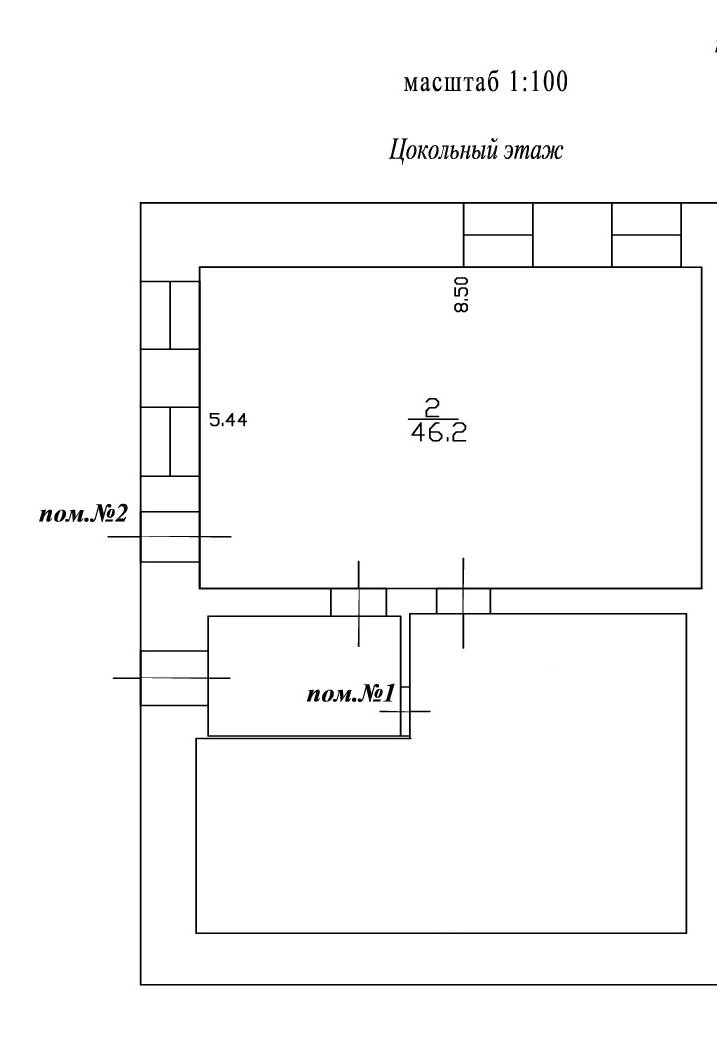             АРЕНДОДАТЕЛЬ:                                              АРЕНДАТОР:Администрация г. Бодайбо и района                                                                                              Мэр     Е.Ю. Юмашев                                            _____________________                                          _____________________Приложение № 3 к Договоруаренды нежилого помещения  от ____________№______АКТ ВОЗВРАТАг. Бодайбо						                 _________________20__ г.Мы, нижеподписавшиеся, Арендодатель – Администрация муниципального образования города Бодайбо и района в лице мэра г.Бодайбо и района Юмашева Евгения Юрьевича, действующего на основании Устава муниципального образования г.Бодайбо и района и Арендатор, ______________________, в лице ________________ действующего (ей) на основании ____________, составили Акт возврата нежилого помещения (далее – Акт) по договору аренды нежилого здания от «_____» _____________20___года № ____ о нижеследующем.  1.	В соответствии с п. 2.3.8 Договора Арендатор возвращает нежилое помещение, переданное во временное владение и пользование по передаточному акту от «____» ____________20__г., а Арендодатель принимает нежилое помещение № 2, площадью 46,2 кв.м., расположенное  по адресу: Иркутская область, г.Бодайбо,           ул. Мира, 7, 2.	Указанное нежилое помещение возвращено Арендатором в состоянии_______________________________________________________________ 3. Претензии Арендодателя к фактическому состоянию возвращенного нежилого здания_______________________________________________________________4. Настоящий акт является неотъемлемой частью Договора аренды нежилого здания № ___________ от _____________, составлен в 3-х экземплярах: один - для Арендодателя, один -  для Арендатора, третий экземпляр - в орган, осуществляющий государственную регистрацию прав на недвижимое имущество и сделок с ним.                                  Принял:		                                      Сдал:                         АРЕНДОДАТЕЛЬ:                                     АРЕНДАТОР:           Администрация г. Бодайбо и района                                                                                                                 Мэр                          Е.Ю. Юмашев                                                              _____________________                       _____________________Приложение № 4 к Договоруаренды нежилого помещения  от ____________№______г. Бодайбо, ул. Мира, д. 7ЛОКАЛЬНЫЙ РЕСУРСНЫЙ СМЕТНЫЙ РАСЧЕТ  № 02/01/01          на   ремонт помещенияОснование: Сметная стоимость строительных работ              143966,56Средства на оплату труда                                     26657,93Сметная трудоемкость                                      110,85 чел.часСоставлен(а) в текущих (прогнозных) ценах по состоянию на        2020 г.              Приложение № 2 к распоряжению Администрации г.Бодайбо и района от 26.03.2020 № 88-рпизвещение о проведении аукционана право заключения договора аренды нежилого помещения,расположенного по адресу: Иркутская область, г. Бодайбо, ул. Мира,7, помещение № 2, площадью 46,2 кв.м.№ ппОбоснованиеНаименованиеЕд. изм.Кол.Кол.Сметная стоимость в текущих (прогнозных) ценах, руб.Сметная стоимость в текущих (прогнозных) ценах, руб.Сметная стоимость в текущих (прогнозных) ценах, руб.Сметная стоимость в текущих (прогнозных) ценах, руб.Сметная стоимость в текущих (прогнозных) ценах, руб.Сметная стоимость в текущих (прогнозных) ценах, руб.Т/з осн. раб.Т/з мех.№ ппОбоснованиеНаименованиеЕд. изм.на ед.всегона ед.общаяВ том числеВ том числеВ том числеТ/з осн. раб.Т/з мех.№ ппОбоснованиеНаименованиеЕд. изм.на ед.всегона ед.общаяОсн.З/пЭк.Маш.З/пМехМатТ/з осн. раб.Т/з мех.1234567891011121314Раздел 1. Новый разделРаздел 1. Новый разделРаздел 1. Новый разделРаздел 1. Новый разделРаздел 1. Новый разделРаздел 1. Новый разделРаздел 1. Новый разделРаздел 1. Новый разделРаздел 1. Новый разделРаздел 1. Новый разделРаздел 1. Новый разделРаздел 1. Новый разделРаздел 1. Новый разделРаздел 1. Новый разделДемонтажные работыДемонтажные работыДемонтажные работыДемонтажные работыДемонтажные работыДемонтажные работыДемонтажные работыДемонтажные работыДемонтажные работыДемонтажные работыДемонтажные работыДемонтажные работыДемонтажные работыДемонтажные работы1ГЭСН46-02-009-02
Приказ Минстроя России от 26.12.2019 №871/прОтбивка штукатурки с поверхностей: стен и потолков кирпичных100 м20,655
65,5 / 1004813,883153,093153,0914,95Затраты труда рабочих (ср 2)чел.-ч22,8214,95210,953153,73153,72ГЭСНр53-1-1
Приказ Минстроя России от 26.12.2019 №875/прРазборка обшивки деревянной100 м20,14
14 / 1003169,29443,7351,8791,8322,051,720,06Затраты труда рабочих (ср 1,6)чел.-ч12,31,72204,34351,46351,46Затраты труда машинистовчел.-ч0,450,061. 91.05.05-015Краны на автомобильном ходу, грузоподъемность 16 тмаш.час0,450,061457,5787,4587,45213ГЭСНр57-2-1Приказ Минстроя России от 26.12.2019 №875/прРазборка покрытий полов: из линолеума и релина100 м20,4646 / 1002452,311128,061105,2522,8120,935,240,06Затраты труда рабочих (ср 2)чел.-ч11,395,24210,951105,381105,38Затраты труда машинистовчел.-ч0,130,061. 91.06.06-048Подъемники одномачтовые, грузоподъемность до 500 кг, высота подъема 45 ммаш.час0,130,06381,4622,8922,89214ГЭСН46-04-012-02
Приказ Минстроя России от 26.12.2019 №871/прРазборка деревянных заполнений проемов: оконных без подоконных досок100 м20,015
1,5 / 10036097,33541,46497,1744,2940,632,270,12Затраты труда рабочих (ср 2,4)чел.-ч151,542,27218,72496,49496,49Затраты труда машинистовчел.-ч7,740,121. 91.06.06-048Подъемники одномачтовые, грузоподъемность до 500 кг, высота подъема 45 ммаш.час7,740,12381,4645,7845,78425ГЭСН46-04-012-03
Приказ Минстроя России от 26.12.2019 №871/прРазборка деревянных заполнений проемов: дверных и воротных100 м20,018
1,8 / 10022888,83412358,8553,1548,761,640,14Затраты труда рабочих (ср 2,4)чел.-ч91,151,64218,72358,7358,7Затраты труда машинистовчел.-ч7,740,141. 91.06.06-048Подъемники одномачтовые, грузоподъемность до 500 кг, высота подъема 45 ммаш.час7,740,14381,4653,453,448,996ГЭСН46-03-007-03
Приказ Минстроя России от 26.12.2019 №871/прПробивка проемов в конструкциях: из кирпичам30,33702,961110,89894,6216,293,69Затраты труда рабочих (ср 3,4)чел.-ч12,33,69242,44894,6894,61. 91.21.10-003Молотки при работе от передвижных компрессорных станций отбойные пневматическиемаш.час5,081,52141,92215,72215,72Монтажные работыМонтажные работыМонтажные работыМонтажные работыМонтажные работыМонтажные работыМонтажные работыМонтажные работыМонтажные работыМонтажные работыМонтажные работыМонтажные работыМонтажные работыМонтажные работы7ГЭСН15-02-015-01
Приказ Минстроя России от 26.12.2019 №871/прШтукатурка поверхностей внутри здания известковым раствором простая: по камню и бетону стен100 м20,655
65,5 / 10021568,5914127,438942,44860,24674,044324,7536,422,84Затраты труда рабочих (ср 3,5)чел.-ч55,636,42245,558942,938942,93Затраты труда машинистовчел.-ч4,332,841. 91.06.06-048Подъемники одномачтовые, грузоподъемность до 500 кг, высота подъема 45 ммаш.час0,230,15381,4657,2257,2252,492. 91.07.07-041Растворонасосы, производительность 1 м3/чмаш.час4,12,69298,93804,12804,12622,363. 01.7.15.06-0121Гвозди строительные с плоской головкой, размер 1,6x50 ммт0,000070,000045854026,872,482,484. 04.3.01.07-0012Раствор готовый отделочный тяжелый, известковый, состав 1:2,5м31,40,9174142,673798,833798,835. 04.3.01.12-0111Раствор готовый отделочный тяжелый, цементно-известковый, состав 1:1:6м30,040,02624335,67113,59113,596. 08.1.02.17-0161Сетка тканая с квадратными ячейками № 05, без покрытиям22,641,7292237,01409,84409,848ГЭСН11-01-011-01
Приказ Минстроя России от 26.12.2019 №871/прУстройство стяжек: цементных толщиной 20 мм100 м20,46
46 / 10012984,595972,912305,51230,76204,453436,6410,730,58Затраты труда рабочих (ср 2,2)чел.-ч23,3310,73214,832305,132305,13Затраты труда машинистовчел.-ч1,270,581. 91.06.06-048Подъемники одномачтовые, грузоподъемность до 500 кг, высота подъема 45 ммаш.час1,270,58381,46221,25221,25202,982. 91.07.04-002Вибраторы поверхностныемаш.час7,823,62,27,927,923. 01.7.03.01-0001Водам33,51,6113,4221,6121,61Н, З4. ФССЦ-04.3.01.09-0001Раствор готовый кладочный цементный тяжелыйм32,040,93843639,213415,033415,039ГЭСН10-01-034-05
Приказ Минстроя России от 26.12.2019 №871/прУстановка в жилых и общественных зданиях оконных блоков из ПВХ профилей: поворотных (откидных, поворотно-откидных) с площадью проема до 2 м2 двухстворчатых100 м20,03
3 / 100757739,222732,181331,29114,5752,9121286,325,630,15Затраты труда рабочих (ср 3,2)чел.-ч187,555,63236,611332,111332,11Затраты труда машинистовчел.-ч5,040,151. 91.06.06-048Подъемники одномачтовые, грузоподъемность до 500 кг, высота подъема 45 ммаш.час1,760,05381,4619,0719,0717,52. 91.14.02-001Автомобили бортовые, грузоподъемность до 5 тмаш.час3,280,1959,6295,9695,96353. 01.7.06.02-0001Лента бутиловаям34710,4129,24304,39304,394. 01.7.06.02-0002Лента бутиловая диффузионнаям712,1340,5986,4686,465. 01.7.06.11-0001Лента предварительно сжатая, уплотнительная10 м20,70,621344,36213,85213,856. 01.7.15.07-0005Дюбели монтажные, размер 10x130 (10x132, 10x150) мм10 шт60,61,81838,1969,4369,43Н, З7. Прайс-листБлоки оконные пластиковыем21003666720001200018. 11.3.03.15-0021Клинья пластиковые монтажные100 шт80,24596,81143,23143,239. 14.5.01.10-0003Пена монтажнаял692,07226,07467,96467,9610ГЭСН09-04-012-01
Приказ Минстроя России от 26.12.2019 №871/прУстановка металлических дверных блоков в готовые проемым21,811451,6120612,91159,06316,31107,0819137,534,320,31Затраты труда рабочих (ср 4,2)чел.-ч2,44,32268,31159,061159,06Затраты труда машинистовчел.-ч0,170,311. 91.14.02-001Автомобили бортовые, грузоподъемность до 5 тмаш.час0,170,31959,62297,48297,48108,492. 91.17.04-233Установки для сварки ручной дуговой (постоянного тока)маш.час0,40,7231,4722,6622,663. 01.7.11.07-0032Электроды сварочные Э42, диаметр 4 ммт0,00010,0001868363,9212,3112,31Н, З4. Прайс-листБлоки дверные металлические в комплектем211,81041718750,618750,65. 08.4.01.02-0011Детали закладные и накладные, изготовленные без применения сварки, гнутья, сверления (пробивки) отверстий, поставляемые отдельнот0,0030,005457664,96311,39311,396. 14.5.01.10-0025Пена монтажная для герметизации стыков в баллончике емкостью 0,85 лшт0,10,18351,2763,2363,23ТКОТКОТКОТКОТКОТКОТКОТКОТКОТКОТКОТКОТКОТКО11ГЭСНр69-9-1
Приказ Минстроя России от 26.12.2019 №875/прОчистка помещений от строительного мусора100 т0,0336
3,36 / 10036844,241237,971237,976,32Затраты труда рабочих (ср 1,1)чел.-ч1886,32195,981238,591238,5912ГЭСНр69-15-1
Приказ Минстроя России от 26.12.2019 №875/прЗатаривание строительного мусора в мешкит3,36439,11475,38672,84802,543,46Затраты труда рабочих (ср 1)чел.-ч1,033,46194,42672,69672,691. 01.7.20.03-0003Мешки полипропиленовые (50 кг)100 шт0,20,6721194,24802,53802,5313ФССЦпг-01-01-01-041
Приказ Минстроя России от 26.12.2019 №876/прПогрузо-разгрузочные работы при автомобильных перевозках: Погрузка мусора строительного с погрузкой вручную1 т груза3,6440,121584,431584,4314ФССЦпг-03-21-01-008Приказ Минстроя России от 26.12.2019 №876/прПеревозка грузов автомобилями-самосвалами грузоподъемностью 10 т работающих вне карьера на расстояние: I класс груза до 8 км1 т груза3,697,59351,32351,32Итого прямые затраты по смете в текущих ценахИтого прямые затраты по смете в текущих ценахИтого прямые затраты по смете в текущих ценахИтого прямые затраты по смете в текущих ценахИтого прямые затраты по смете в текущих ценахИтого прямые затраты по смете в текущих ценахИтого прямые затраты по смете в текущих ценах74883,7222009,9438861170,8548987,7896,394,26Итого прямые затраты по смете с учетом коэффициентов к итогамИтого прямые затраты по смете с учетом коэффициентов к итогамИтого прямые затраты по смете с учетом коэффициентов к итогамИтого прямые затраты по смете с учетом коэффициентов к итогамИтого прямые затраты по смете с учетом коэффициентов к итогамИтого прямые затраты по смете с учетом коэффициентов к итогамИтого прямые затраты по смете с учетом коэффициентов к итогам78768,1225311,444468,91346,4948987,78110,854,91  В том числе, справочно:  В том числе, справочно:  В том числе, справочно:  В том числе, справочно:  В том числе, справочно:  В том числе, справочно:  В том числе, справочно:   Приказ от 04.09.2019 № 507/пр прил.3 табл.3 п.1.2 Производство ремонтно-строительных работ осуществляется в помещениях эксплуатируемого объекта капитального строительства без остановки рабочего процесса предприятия, при этом: в зоне производства ремонтно-строительных работ имеются действующее технологическое или лабораторное оборудование, мебель и иные загромождающие помещения предметы ОЗП=1,15; ЭМ=1,15; ЗПМ=1,15; ТЗ=1,15; ТЗМ=1,15  (Поз. 1, 4-6, 2-3, 7-14)   Приказ от 04.09.2019 № 507/пр прил.3 табл.3 п.1.2 Производство ремонтно-строительных работ осуществляется в помещениях эксплуатируемого объекта капитального строительства без остановки рабочего процесса предприятия, при этом: в зоне производства ремонтно-строительных работ имеются действующее технологическое или лабораторное оборудование, мебель и иные загромождающие помещения предметы ОЗП=1,15; ЭМ=1,15; ЗПМ=1,15; ТЗ=1,15; ТЗМ=1,15  (Поз. 1, 4-6, 2-3, 7-14)   Приказ от 04.09.2019 № 507/пр прил.3 табл.3 п.1.2 Производство ремонтно-строительных работ осуществляется в помещениях эксплуатируемого объекта капитального строительства без остановки рабочего процесса предприятия, при этом: в зоне производства ремонтно-строительных работ имеются действующее технологическое или лабораторное оборудование, мебель и иные загромождающие помещения предметы ОЗП=1,15; ЭМ=1,15; ЗПМ=1,15; ТЗ=1,15; ТЗМ=1,15  (Поз. 1, 4-6, 2-3, 7-14)   Приказ от 04.09.2019 № 507/пр прил.3 табл.3 п.1.2 Производство ремонтно-строительных работ осуществляется в помещениях эксплуатируемого объекта капитального строительства без остановки рабочего процесса предприятия, при этом: в зоне производства ремонтно-строительных работ имеются действующее технологическое или лабораторное оборудование, мебель и иные загромождающие помещения предметы ОЗП=1,15; ЭМ=1,15; ЗПМ=1,15; ТЗ=1,15; ТЗМ=1,15  (Поз. 1, 4-6, 2-3, 7-14)   Приказ от 04.09.2019 № 507/пр прил.3 табл.3 п.1.2 Производство ремонтно-строительных работ осуществляется в помещениях эксплуатируемого объекта капитального строительства без остановки рабочего процесса предприятия, при этом: в зоне производства ремонтно-строительных работ имеются действующее технологическое или лабораторное оборудование, мебель и иные загромождающие помещения предметы ОЗП=1,15; ЭМ=1,15; ЗПМ=1,15; ТЗ=1,15; ТЗМ=1,15  (Поз. 1, 4-6, 2-3, 7-14)   Приказ от 04.09.2019 № 507/пр прил.3 табл.3 п.1.2 Производство ремонтно-строительных работ осуществляется в помещениях эксплуатируемого объекта капитального строительства без остановки рабочего процесса предприятия, при этом: в зоне производства ремонтно-строительных работ имеются действующее технологическое или лабораторное оборудование, мебель и иные загромождающие помещения предметы ОЗП=1,15; ЭМ=1,15; ЗПМ=1,15; ТЗ=1,15; ТЗМ=1,15  (Поз. 1, 4-6, 2-3, 7-14)   Приказ от 04.09.2019 № 507/пр прил.3 табл.3 п.1.2 Производство ремонтно-строительных работ осуществляется в помещениях эксплуатируемого объекта капитального строительства без остановки рабочего процесса предприятия, при этом: в зоне производства ремонтно-строительных работ имеются действующее технологическое или лабораторное оборудование, мебель и иные загромождающие помещения предметы ОЗП=1,15; ЭМ=1,15; ЗПМ=1,15; ТЗ=1,15; ТЗМ=1,15  (Поз. 1, 4-6, 2-3, 7-14)3884,43301,49582,9175,6314,45850,639Накладные расходыНакладные расходыНакладные расходыНакладные расходыНакладные расходыНакладные расходыНакладные расходы26592,47Сметная прибыльСметная прибыльСметная прибыльСметная прибыльСметная прибыльСметная прибыльСметная прибыль14611,54Итоги по смете:Итоги по смете:Итоги по смете:Итоги по смете:Итоги по смете:Итоги по смете:Итоги по смете:  Работы по реконструкции зданий и сооружений (усиление и замена существующих конструкций, разборка и возведение отдельных конструктивных элементов)  Работы по реконструкции зданий и сооружений (усиление и замена существующих конструкций, разборка и возведение отдельных конструктивных элементов)  Работы по реконструкции зданий и сооружений (усиление и замена существующих конструкций, разборка и возведение отдельных конструктивных элементов)  Работы по реконструкции зданий и сооружений (усиление и замена существующих конструкций, разборка и возведение отдельных конструктивных элементов)  Работы по реконструкции зданий и сооружений (усиление и замена существующих конструкций, разборка и возведение отдельных конструктивных элементов)  Работы по реконструкции зданий и сооружений (усиление и замена существующих конструкций, разборка и возведение отдельных конструктивных элементов)  Работы по реконструкции зданий и сооружений (усиление и замена существующих конструкций, разборка и возведение отдельных конструктивных элементов)15411,3125,930,3  Стены (ремонтно-строительные)  Стены (ремонтно-строительные)  Стены (ремонтно-строительные)  Стены (ремонтно-строительные)  Стены (ремонтно-строительные)  Стены (ремонтно-строительные)  Стены (ремонтно-строительные)1198,271,980,07  Полы (ремонтно-строительные)  Полы (ремонтно-строительные)  Полы (ремонтно-строительные)  Полы (ремонтно-строительные)  Полы (ремонтно-строительные)  Полы (ремонтно-строительные)  Полы (ремонтно-строительные)3265,836,030,07  Отделочные работы  Отделочные работы  Отделочные работы  Отделочные работы  Отделочные работы  Отделочные работы  Отделочные работы31716,2741,883,27  Полы  Полы  Полы  Полы  Полы  Полы  Полы11544,6512,340,67  Деревянные конструкции  Деревянные конструкции  Деревянные конструкции  Деревянные конструкции  Деревянные конструкции  Деревянные конструкции  Деревянные конструкции25577,976,470,17  Строительные металлические конструкции  Строительные металлические конструкции  Строительные металлические конструкции  Строительные металлические конструкции  Строительные металлические конструкции  Строительные металлические конструкции  Строительные металлические конструкции23131,144,970,36  Прочие ремонтно-строительные работы  Прочие ремонтно-строительные работы  Прочие ремонтно-строительные работы  Прочие ремонтно-строительные работы  Прочие ремонтно-строительные работы  Прочие ремонтно-строительные работы  Прочие ремонтно-строительные работы5900,5811,25  Погрузо-разгрузочные работы  Погрузо-разгрузочные работы  Погрузо-разгрузочные работы  Погрузо-разгрузочные работы  Погрузо-разгрузочные работы  Погрузо-разгрузочные работы  Погрузо-разгрузочные работы1822,09  Перевозка грузов автотранспортом  Перевозка грузов автотранспортом  Перевозка грузов автотранспортом  Перевозка грузов автотранспортом  Перевозка грузов автотранспортом  Перевозка грузов автотранспортом  Перевозка грузов автотранспортом404,02  Итого  Итого  Итого  Итого  Итого  Итого  Итого119972,13110,854,91    В том числе:    В том числе:    В том числе:    В том числе:    В том числе:    В том числе:    В том числе:      Материалы      Материалы      Материалы      Материалы      Материалы      Материалы      Материалы48987,78      Машины и механизмы      Машины и механизмы      Машины и механизмы      Машины и механизмы      Машины и механизмы      Машины и механизмы      Машины и механизмы4468,9      ФОТ      ФОТ      ФОТ      ФОТ      ФОТ      ФОТ      ФОТ26657,93      Накладные расходы      Накладные расходы      Накладные расходы      Накладные расходы      Накладные расходы      Накладные расходы      Накладные расходы26592,47      Сметная прибыль      Сметная прибыль      Сметная прибыль      Сметная прибыль      Сметная прибыль      Сметная прибыль      Сметная прибыль14611,54  НДС 20% от 119972,13  НДС 20% от 119972,13  НДС 20% от 119972,13  НДС 20% от 119972,13  НДС 20% от 119972,13  НДС 20% от 119972,13  НДС 20% от 119972,1323994,43  ВСЕГО по смете  ВСЕГО по смете  ВСЕГО по смете  ВСЕГО по смете  ВСЕГО по смете  ВСЕГО по смете  ВСЕГО по смете143966,56110,854,91Арендодатель: Администрация г. Бодайбо и района, 666904 г. Бодайбо. ул. Урицкого 33. ОКПО 04028066, ОГРН 1033800732019, ИНН / КПП 38002001340 / 3802010011. Тел/факс 5-24-70, 5-10-55, 5-17-00, 5-10-74.Арендатор: № ппОбоснованиеНаименованиеЕд. изм.Кол.Кол.Сметная стоимость в текущих (прогнозных) ценах, руб.Сметная стоимость в текущих (прогнозных) ценах, руб.Сметная стоимость в текущих (прогнозных) ценах, руб.Сметная стоимость в текущих (прогнозных) ценах, руб.Сметная стоимость в текущих (прогнозных) ценах, руб.Сметная стоимость в текущих (прогнозных) ценах, руб.Т/з осн. раб.Т/з мех.№ ппОбоснованиеНаименованиеЕд. изм.на ед.всегона ед.общаяВ том числеВ том числеВ том числеТ/з осн. раб.Т/з мех.№ ппОбоснованиеНаименованиеЕд. изм.на ед.всегона ед.общаяОсн.З/пЭк.Маш.З/пМехМатТ/з осн. раб.Т/з мех.1234567891011121314Раздел 1. Новый разделРаздел 1. Новый разделРаздел 1. Новый разделРаздел 1. Новый разделРаздел 1. Новый разделРаздел 1. Новый разделРаздел 1. Новый разделРаздел 1. Новый разделРаздел 1. Новый разделРаздел 1. Новый разделРаздел 1. Новый разделРаздел 1. Новый разделРаздел 1. Новый разделРаздел 1. Новый разделДемонтажные работыДемонтажные работыДемонтажные работыДемонтажные работыДемонтажные работыДемонтажные работыДемонтажные работыДемонтажные работыДемонтажные работыДемонтажные работыДемонтажные работыДемонтажные работыДемонтажные работыДемонтажные работы1ГЭСН46-02-009-02
Приказ Минстроя России от 26.12.2019 №871/прОтбивка штукатурки с поверхностей: стен и потолков кирпичных100 м20,655
65,5 / 1004813,883153,093153,0914,95Затраты труда рабочих (ср 2)чел.-ч22,8214,95210,953153,73153,72ГЭСНр53-1-1
Приказ Минстроя России от 26.12.2019 №875/прРазборка обшивки деревянной100 м20,14
14 / 1003169,29443,7351,8791,8322,051,720,06Затраты труда рабочих (ср 1,6)чел.-ч12,31,72204,34351,46351,46Затраты труда машинистовчел.-ч0,450,061. 91.05.05-015Краны на автомобильном ходу, грузоподъемность 16 тмаш.час0,450,061457,5787,4587,45213ГЭСНр57-2-1Приказ Минстроя России от 26.12.2019 №875/прРазборка покрытий полов: из линолеума и релина100 м20,4646 / 1002452,311128,061105,2522,8120,935,240,06Затраты труда рабочих (ср 2)чел.-ч11,395,24210,951105,381105,38Затраты труда машинистовчел.-ч0,130,061. 91.06.06-048Подъемники одномачтовые, грузоподъемность до 500 кг, высота подъема 45 ммаш.час0,130,06381,4622,8922,89214ГЭСН46-04-012-02
Приказ Минстроя России от 26.12.2019 №871/прРазборка деревянных заполнений проемов: оконных без подоконных досок100 м20,015
1,5 / 10036097,33541,46497,1744,2940,632,270,12Затраты труда рабочих (ср 2,4)чел.-ч151,542,27218,72496,49496,49Затраты труда машинистовчел.-ч7,740,121. 91.06.06-048Подъемники одномачтовые, грузоподъемность до 500 кг, высота подъема 45 ммаш.час7,740,12381,4645,7845,78425ГЭСН46-04-012-03
Приказ Минстроя России от 26.12.2019 №871/прРазборка деревянных заполнений проемов: дверных и воротных100 м20,018
1,8 / 10022888,83412358,8553,1548,761,640,14Затраты труда рабочих (ср 2,4)чел.-ч91,151,64218,72358,7358,7Затраты труда машинистовчел.-ч7,740,141. 91.06.06-048Подъемники одномачтовые, грузоподъемность до 500 кг, высота подъема 45 ммаш.час7,740,14381,4653,453,448,996ГЭСН46-03-007-03
Приказ Минстроя России от 26.12.2019 №871/прПробивка проемов в конструкциях: из кирпичам30,33702,961110,89894,6216,293,69Затраты труда рабочих (ср 3,4)чел.-ч12,33,69242,44894,6894,61. 91.21.10-003Молотки при работе от передвижных компрессорных станций отбойные пневматическиемаш.час5,081,52141,92215,72215,72Монтажные работыМонтажные работыМонтажные работыМонтажные работыМонтажные работыМонтажные работыМонтажные работыМонтажные работыМонтажные работыМонтажные работыМонтажные работыМонтажные работыМонтажные работыМонтажные работы7ГЭСН15-02-015-01
Приказ Минстроя России от 26.12.2019 №871/прШтукатурка поверхностей внутри здания известковым раствором простая: по камню и бетону стен100 м20,655
65,5 / 10021568,5914127,438942,44860,24674,044324,7536,422,84Затраты труда рабочих (ср 3,5)чел.-ч55,636,42245,558942,938942,93Затраты труда машинистовчел.-ч4,332,841. 91.06.06-048Подъемники одномачтовые, грузоподъемность до 500 кг, высота подъема 45 ммаш.час0,230,15381,4657,2257,2252,492. 91.07.07-041Растворонасосы, производительность 1 м3/чмаш.час4,12,69298,93804,12804,12622,363. 01.7.15.06-0121Гвозди строительные с плоской головкой, размер 1,6x50 ммт0,000070,000045854026,872,482,484. 04.3.01.07-0012Раствор готовый отделочный тяжелый, известковый, состав 1:2,5м31,40,9174142,673798,833798,835. 04.3.01.12-0111Раствор готовый отделочный тяжелый, цементно-известковый, состав 1:1:6м30,040,02624335,67113,59113,596. 08.1.02.17-0161Сетка тканая с квадратными ячейками № 05, без покрытиям22,641,7292237,01409,84409,848ГЭСН11-01-011-01
Приказ Минстроя России от 26.12.2019 №871/прУстройство стяжек: цементных толщиной 20 мм100 м20,46
46 / 10012984,595972,912305,51230,76204,453436,6410,730,58Затраты труда рабочих (ср 2,2)чел.-ч23,3310,73214,832305,132305,13Затраты труда машинистовчел.-ч1,270,581. 91.06.06-048Подъемники одномачтовые, грузоподъемность до 500 кг, высота подъема 45 ммаш.час1,270,58381,46221,25221,25202,982. 91.07.04-002Вибраторы поверхностныемаш.час7,823,62,27,927,923. 01.7.03.01-0001Водам33,51,6113,4221,6121,61Н, З4. ФССЦ-04.3.01.09-0001Раствор готовый кладочный цементный тяжелыйм32,040,93843639,213415,033415,039ГЭСН10-01-034-05
Приказ Минстроя России от 26.12.2019 №871/прУстановка в жилых и общественных зданиях оконных блоков из ПВХ профилей: поворотных (откидных, поворотно-откидных) с площадью проема до 2 м2 двухстворчатых100 м20,03
3 / 100757739,222732,181331,29114,5752,9121286,325,630,15Затраты труда рабочих (ср 3,2)чел.-ч187,555,63236,611332,111332,11Затраты труда машинистовчел.-ч5,040,151. 91.06.06-048Подъемники одномачтовые, грузоподъемность до 500 кг, высота подъема 45 ммаш.час1,760,05381,4619,0719,0717,52. 91.14.02-001Автомобили бортовые, грузоподъемность до 5 тмаш.час3,280,1959,6295,9695,96353. 01.7.06.02-0001Лента бутиловаям34710,4129,24304,39304,394. 01.7.06.02-0002Лента бутиловая диффузионнаям712,1340,5986,4686,465. 01.7.06.11-0001Лента предварительно сжатая, уплотнительная10 м20,70,621344,36213,85213,856. 01.7.15.07-0005Дюбели монтажные, размер 10x130 (10x132, 10x150) мм10 шт60,61,81838,1969,4369,43Н, З7. Прайс-листБлоки оконные пластиковыем21003666720001200018. 11.3.03.15-0021Клинья пластиковые монтажные100 шт80,24596,81143,23143,239. 14.5.01.10-0003Пена монтажнаял692,07226,07467,96467,9610ГЭСН09-04-012-01
Приказ Минстроя России от 26.12.2019 №871/прУстановка металлических дверных блоков в готовые проемым21,811451,6120612,91159,06316,31107,0819137,534,320,31Затраты труда рабочих (ср 4,2)чел.-ч2,44,32268,31159,061159,06Затраты труда машинистовчел.-ч0,170,311. 91.14.02-001Автомобили бортовые, грузоподъемность до 5 тмаш.час0,170,31959,62297,48297,48108,492. 91.17.04-233Установки для сварки ручной дуговой (постоянного тока)маш.час0,40,7231,4722,6622,663. 01.7.11.07-0032Электроды сварочные Э42, диаметр 4 ммт0,00010,0001868363,9212,3112,31Н, З4. Прайс-листБлоки дверные металлические в комплектем211,81041718750,618750,65. 08.4.01.02-0011Детали закладные и накладные, изготовленные без применения сварки, гнутья, сверления (пробивки) отверстий, поставляемые отдельнот0,0030,005457664,96311,39311,396. 14.5.01.10-0025Пена монтажная для герметизации стыков в баллончике емкостью 0,85 лшт0,10,18351,2763,2363,23ТКОТКОТКОТКОТКОТКОТКОТКОТКОТКОТКОТКОТКОТКО11ГЭСНр69-9-1
Приказ Минстроя России от 26.12.2019 №875/прОчистка помещений от строительного мусора100 т0,0336
3,36 / 10036844,241237,971237,976,32Затраты труда рабочих (ср 1,1)чел.-ч1886,32195,981238,591238,5912ГЭСНр69-15-1
Приказ Минстроя России от 26.12.2019 №875/прЗатаривание строительного мусора в мешкит3,36439,11475,38672,84802,543,46Затраты труда рабочих (ср 1)чел.-ч1,033,46194,42672,69672,691. 01.7.20.03-0003Мешки полипропиленовые (50 кг)100 шт0,20,6721194,24802,53802,5313ФССЦпг-01-01-01-041
Приказ Минстроя России от 26.12.2019 №876/прПогрузо-разгрузочные работы при автомобильных перевозках: Погрузка мусора строительного с погрузкой вручную1 т груза3,6440,121584,431584,4314ФССЦпг-03-21-01-008Приказ Минстроя России от 26.12.2019 №876/прПеревозка грузов автомобилями-самосвалами грузоподъемностью 10 т работающих вне карьера на расстояние: I класс груза до 8 км1 т груза3,697,59351,32351,32Итого прямые затраты по смете в текущих ценахИтого прямые затраты по смете в текущих ценахИтого прямые затраты по смете в текущих ценахИтого прямые затраты по смете в текущих ценахИтого прямые затраты по смете в текущих ценахИтого прямые затраты по смете в текущих ценахИтого прямые затраты по смете в текущих ценах74883,7222009,9438861170,8548987,7896,394,26Итого прямые затраты по смете с учетом коэффициентов к итогамИтого прямые затраты по смете с учетом коэффициентов к итогамИтого прямые затраты по смете с учетом коэффициентов к итогамИтого прямые затраты по смете с учетом коэффициентов к итогамИтого прямые затраты по смете с учетом коэффициентов к итогамИтого прямые затраты по смете с учетом коэффициентов к итогамИтого прямые затраты по смете с учетом коэффициентов к итогам78768,1225311,444468,91346,4948987,78110,854,91  В том числе, справочно:  В том числе, справочно:  В том числе, справочно:  В том числе, справочно:  В том числе, справочно:  В том числе, справочно:  В том числе, справочно:   Приказ от 04.09.2019 № 507/пр прил.3 табл.3 п.1.2 Производство ремонтно-строительных работ осуществляется в помещениях эксплуатируемого объекта капитального строительства без остановки рабочего процесса предприятия, при этом: в зоне производства ремонтно-строительных работ имеются действующее технологическое или лабораторное оборудование, мебель и иные загромождающие помещения предметы ОЗП=1,15; ЭМ=1,15; ЗПМ=1,15; ТЗ=1,15; ТЗМ=1,15  (Поз. 1, 4-6, 2-3, 7-14)   Приказ от 04.09.2019 № 507/пр прил.3 табл.3 п.1.2 Производство ремонтно-строительных работ осуществляется в помещениях эксплуатируемого объекта капитального строительства без остановки рабочего процесса предприятия, при этом: в зоне производства ремонтно-строительных работ имеются действующее технологическое или лабораторное оборудование, мебель и иные загромождающие помещения предметы ОЗП=1,15; ЭМ=1,15; ЗПМ=1,15; ТЗ=1,15; ТЗМ=1,15  (Поз. 1, 4-6, 2-3, 7-14)   Приказ от 04.09.2019 № 507/пр прил.3 табл.3 п.1.2 Производство ремонтно-строительных работ осуществляется в помещениях эксплуатируемого объекта капитального строительства без остановки рабочего процесса предприятия, при этом: в зоне производства ремонтно-строительных работ имеются действующее технологическое или лабораторное оборудование, мебель и иные загромождающие помещения предметы ОЗП=1,15; ЭМ=1,15; ЗПМ=1,15; ТЗ=1,15; ТЗМ=1,15  (Поз. 1, 4-6, 2-3, 7-14)   Приказ от 04.09.2019 № 507/пр прил.3 табл.3 п.1.2 Производство ремонтно-строительных работ осуществляется в помещениях эксплуатируемого объекта капитального строительства без остановки рабочего процесса предприятия, при этом: в зоне производства ремонтно-строительных работ имеются действующее технологическое или лабораторное оборудование, мебель и иные загромождающие помещения предметы ОЗП=1,15; ЭМ=1,15; ЗПМ=1,15; ТЗ=1,15; ТЗМ=1,15  (Поз. 1, 4-6, 2-3, 7-14)   Приказ от 04.09.2019 № 507/пр прил.3 табл.3 п.1.2 Производство ремонтно-строительных работ осуществляется в помещениях эксплуатируемого объекта капитального строительства без остановки рабочего процесса предприятия, при этом: в зоне производства ремонтно-строительных работ имеются действующее технологическое или лабораторное оборудование, мебель и иные загромождающие помещения предметы ОЗП=1,15; ЭМ=1,15; ЗПМ=1,15; ТЗ=1,15; ТЗМ=1,15  (Поз. 1, 4-6, 2-3, 7-14)   Приказ от 04.09.2019 № 507/пр прил.3 табл.3 п.1.2 Производство ремонтно-строительных работ осуществляется в помещениях эксплуатируемого объекта капитального строительства без остановки рабочего процесса предприятия, при этом: в зоне производства ремонтно-строительных работ имеются действующее технологическое или лабораторное оборудование, мебель и иные загромождающие помещения предметы ОЗП=1,15; ЭМ=1,15; ЗПМ=1,15; ТЗ=1,15; ТЗМ=1,15  (Поз. 1, 4-6, 2-3, 7-14)   Приказ от 04.09.2019 № 507/пр прил.3 табл.3 п.1.2 Производство ремонтно-строительных работ осуществляется в помещениях эксплуатируемого объекта капитального строительства без остановки рабочего процесса предприятия, при этом: в зоне производства ремонтно-строительных работ имеются действующее технологическое или лабораторное оборудование, мебель и иные загромождающие помещения предметы ОЗП=1,15; ЭМ=1,15; ЗПМ=1,15; ТЗ=1,15; ТЗМ=1,15  (Поз. 1, 4-6, 2-3, 7-14)3884,43301,49582,9175,6314,45850,639Накладные расходыНакладные расходыНакладные расходыНакладные расходыНакладные расходыНакладные расходыНакладные расходы26592,47Сметная прибыльСметная прибыльСметная прибыльСметная прибыльСметная прибыльСметная прибыльСметная прибыль14611,54Итоги по смете:Итоги по смете:Итоги по смете:Итоги по смете:Итоги по смете:Итоги по смете:Итоги по смете:  Работы по реконструкции зданий и сооружений (усиление и замена существующих конструкций, разборка и возведение отдельных конструктивных элементов)  Работы по реконструкции зданий и сооружений (усиление и замена существующих конструкций, разборка и возведение отдельных конструктивных элементов)  Работы по реконструкции зданий и сооружений (усиление и замена существующих конструкций, разборка и возведение отдельных конструктивных элементов)  Работы по реконструкции зданий и сооружений (усиление и замена существующих конструкций, разборка и возведение отдельных конструктивных элементов)  Работы по реконструкции зданий и сооружений (усиление и замена существующих конструкций, разборка и возведение отдельных конструктивных элементов)  Работы по реконструкции зданий и сооружений (усиление и замена существующих конструкций, разборка и возведение отдельных конструктивных элементов)  Работы по реконструкции зданий и сооружений (усиление и замена существующих конструкций, разборка и возведение отдельных конструктивных элементов)15411,3125,930,3  Стены (ремонтно-строительные)  Стены (ремонтно-строительные)  Стены (ремонтно-строительные)  Стены (ремонтно-строительные)  Стены (ремонтно-строительные)  Стены (ремонтно-строительные)  Стены (ремонтно-строительные)1198,271,980,07  Полы (ремонтно-строительные)  Полы (ремонтно-строительные)  Полы (ремонтно-строительные)  Полы (ремонтно-строительные)  Полы (ремонтно-строительные)  Полы (ремонтно-строительные)  Полы (ремонтно-строительные)3265,836,030,07  Отделочные работы  Отделочные работы  Отделочные работы  Отделочные работы  Отделочные работы  Отделочные работы  Отделочные работы31716,2741,883,27  Полы  Полы  Полы  Полы  Полы  Полы  Полы11544,6512,340,67  Деревянные конструкции  Деревянные конструкции  Деревянные конструкции  Деревянные конструкции  Деревянные конструкции  Деревянные конструкции  Деревянные конструкции25577,976,470,17  Строительные металлические конструкции  Строительные металлические конструкции  Строительные металлические конструкции  Строительные металлические конструкции  Строительные металлические конструкции  Строительные металлические конструкции  Строительные металлические конструкции23131,144,970,36  Прочие ремонтно-строительные работы  Прочие ремонтно-строительные работы  Прочие ремонтно-строительные работы  Прочие ремонтно-строительные работы  Прочие ремонтно-строительные работы  Прочие ремонтно-строительные работы  Прочие ремонтно-строительные работы5900,5811,25  Погрузо-разгрузочные работы  Погрузо-разгрузочные работы  Погрузо-разгрузочные работы  Погрузо-разгрузочные работы  Погрузо-разгрузочные работы  Погрузо-разгрузочные работы  Погрузо-разгрузочные работы1822,09  Перевозка грузов автотранспортом  Перевозка грузов автотранспортом  Перевозка грузов автотранспортом  Перевозка грузов автотранспортом  Перевозка грузов автотранспортом  Перевозка грузов автотранспортом  Перевозка грузов автотранспортом404,02  Итого  Итого  Итого  Итого  Итого  Итого  Итого119972,13110,854,91    В том числе:    В том числе:    В том числе:    В том числе:    В том числе:    В том числе:    В том числе:      Материалы      Материалы      Материалы      Материалы      Материалы      Материалы      Материалы48987,78      Машины и механизмы      Машины и механизмы      Машины и механизмы      Машины и механизмы      Машины и механизмы      Машины и механизмы      Машины и механизмы4468,9      ФОТ      ФОТ      ФОТ      ФОТ      ФОТ      ФОТ      ФОТ26657,93      Накладные расходы      Накладные расходы      Накладные расходы      Накладные расходы      Накладные расходы      Накладные расходы      Накладные расходы26592,47      Сметная прибыль      Сметная прибыль      Сметная прибыль      Сметная прибыль      Сметная прибыль      Сметная прибыль      Сметная прибыль14611,54  НДС 20% от 119972,13  НДС 20% от 119972,13  НДС 20% от 119972,13  НДС 20% от 119972,13  НДС 20% от 119972,13  НДС 20% от 119972,13  НДС 20% от 119972,1323994,43  ВСЕГО по смете  ВСЕГО по смете  ВСЕГО по смете  ВСЕГО по смете  ВСЕГО по смете  ВСЕГО по смете  ВСЕГО по смете143966,56110,854,91Наименование, место нахождения, почтовый адрес, адрес электронной почты и номер контактного телефона организатора аукционаОрганизатор аукциона - Администрация города Бодайбо и района. Почтовый адрес: 666904,  г.Бодайбо,  ул. Урицкого, д.33, каб. 100.Телефон: (39561) 5-10-74Факс: (39561) 5-15-04Адрес электронной почты:  E-mail: bodaibo_mer@irmail.ruКонтактное лицо: Матвеева Александра Викторовна – главный специалист  отдела по управлению муниципальным имуществом и земельным отношениям Администрации г. Бодайбо и района, Акулина Светлана Викторовна –  главный специалист отдела по управлению муниципальным имуществом и земельным отношениям Администрации   г. Бодайбо и района.Место расположения, описание и технические характеристики муниципального имущества, право на которое передается по результатам проведения аукционаНежилое помещение № 2, площадью 46,2 кв.м., расположенное по адресу: Иркутская область, г.Бодайбо                ул. Мира, 7 (далее – Объект).Описание конструктивных элементов здания, в котором расположен Объект, согласно данным технического паспорта: число этажей – два, с подвальным помещением; вид внутренней отделки – штукатурено, белено, крашено; вид наружной отделки - штукатурено, белено; фундамент – бетон; стены – кирпич; полы – бетонные, линолеум, плитка; дверные проемы – простые; окна – простые; санитарные и электротехнические устройства – центральное отопление, водопровод, канализация, горячее водоснабжение, электроосвещение. Физический износ здания составляет – 50%.Правообладателем Объекта является Муниципальное образование г.Бодайбо и района. Целевое назначение имущества, право на которое передаются по результатам проведения аукционаДля осуществления экономической деятельности, не запрещенной законодательством РФ и входящей в Общероссийский классификатор видов экономической деятельности (ОК 029-2014).Начальная (минимальная) цена договораНачальная (минимальная) цена договора - размер годовой арендной платы за пользование Объектом, определенный в соответствии с отчетом «об оценке рыночной стоимости                       арендной платы за пользование нежилым помещением»                                               от 05.02.2020 № ОЦ-Б-2020/1-1, выполненного Индивидуальным              предпринимателем М.Ю. Козловой, исходя из стоимости аренды одного квадратного метра Объекта: 104 227 (сто четыре тысячи двести двадцать семь) рублей 20 копеек без учета НДС.Срок действия договора аренды5 лет.Срок, место и порядок предоставления документации об аукционе, электронный адрес сайта, на котором размещена документация об аукционеСрок предоставления документации об аукционе –                            с 27.03.2020  до 16 часов 00 минут 16.04.2020Место предоставления документации об аукционе: 666904,             г. Бодайбо,   ул. Урицкого, 33,  каб. 100  в рабочие дни с 09 часов 00 минут до 13 часов 00  минут и с 14 часов 00 минут до 17 часов 00 минут;Документация  об аукционе размещается  на официальном сайте РФ в сети «Интернет» torgi.gov.ru  одновременно с размещением извещения о проведении аукциона. Документация об аукционе доступна для ознакомления без взимания платы.После размещения на официальном сайте торгов извещения о проведении аукциона организатор аукциона на основании заявления любого заинтересованного лица, поданного в письменной форме, в том числе в форме электронного документа, в течение двух рабочих дней с даты получения соответствующего заявления предоставляет такому лицу документацию об аукционе.Требование о внесении задатка, размер задатка, срок и порядок внесения задатка, реквизиты счета для перечисления задаткаДля участия в аукционе устанавливается задаток в размере: 8 685,60 руб.Сумма задатка перечисляется на расчётный счёт УФК по Иркутской области (Финансовое управление Администрации                 г. Бодайбо и района,     л/с № 05343008290)ИНН/КПП 3802001460/380201001, р/с 40302810050043080527 в отделение Иркутск г.ИркутскБИК 042520001, КБК 90411705050050000180 (указать в назначении платежа) ОКТМО 25602000.Организатор аукциона в течение пяти рабочих дней с даты подписания протокола аукциона обязан возвратить задаток участникам аукциона, которые участвовали в аукционе, но не стали победителями, за исключением участника аукциона, который сделал предпоследнее предложение о цене договора. Задаток, внесенный участником аукциона, который сделал предпоследнее предложение о цене договора, возвращается такому участнику аукциона в течение пяти рабочих дней с даты подписания договора с победителем аукциона или с таким участником аукциона. В случае если один участник аукциона является одновременно победителем аукциона и участником аукциона, сделавшим предпоследнее предложение о цене договора, при уклонении указанного участника аукциона от заключения договора в качестве победителя аукциона задаток, внесенный таким участником, не возвращается.Задаток, внесенный участником аукциона, не возвращается победителю аукциона, а с даты заключения с ним договора, засчитывается в счет первого платежа за аренду Объекта.Срок, в течение которого организатор аукциона вправе отказаться от проведения аукциона Организатор аукциона вправе отказаться от проведения аукциона не позднее чем за пять дней до даты окончания срока подачи заявок на участие в аукционе. Извещение об отказе от проведения аукциона размещается на официальном сайте торгов в течение одного дня с даты принятия решения об отказе от проведения аукциона. В течение двух рабочих дней с даты принятия указанного решения организатор аукциона направляет соответствующие уведомления всем заявителям. В случае если установлено требование о внесении задатка, организатор аукциона возвращает заявителям задаток в течение пяти рабочих дней с даты принятия решения об отказе от проведения аукциона.Ограничения по составу участников аукционаУчастниками аукциона могут являться только субъекты малого и среднего предпринимательства, имеющие право на поддержку органами местного самоуправления в соответствии с частями 3 и 5 статьи 14 Федерального закона от 24.07.2007г. № 209-ФЗ «О развитии малого и среднего предпринимательства в Российской Федерации», или организации, образующие инфраструктуру поддержки субъектов малого и среднего предпринимательства.Порядок, место, дата начала и дата и время окончания срока подачи заявок на участие в аукционеМесто подачи заявок на участие в аукционе: г. Бодайбо,               ул. Урицкого, 33, каб.100.Дата начала срока подачи заявок на участие в аукционе: 27.03.2020Дата и время окончания срока подачи заявок на участие в аукционе: до 16:00  16.04.2020Место, дата и время начала рассмотрения заявок на участие в аукционеМесто начала рассмотрения заявок на участие в аукционе – г. Бодайбо, ул.Урицкого, 33, актовый зал;Срок рассмотрения заявок на участие в аукционе: не может превышать десяти дней с даты окончания срока подачи заявок.Место, дата и время проведения аукционаМесто проведения аукциона – г. Бодайбо, ул. Урицкого, 33, актовый зал;Дата проведения аукциона: 28.04.2020.Время проведения аукциона: 15.00.